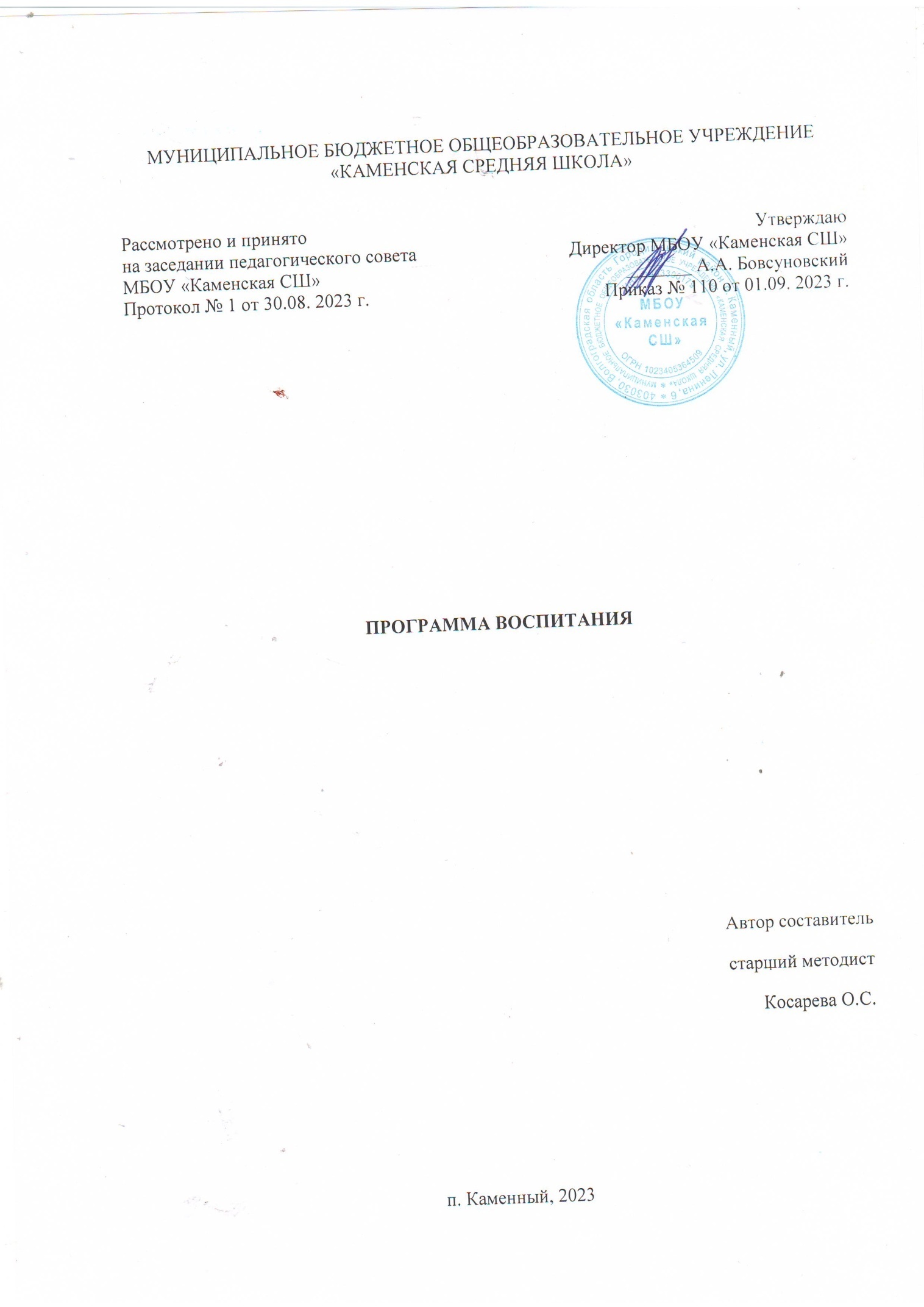  Пояснительная запискаРабочая  программа воспитания  МБОУ « Каменская СШ» на 2023-2024 учебный год  разработана:на основе Федерального закона от 29.12.2012 № 273-ФЗ «Об образовании в Российской Федерации», с учётом Стратегии развития воспитания в Российской Федерации  на период до 2025 года и Плана мероприятий по ее реализации в 2021-2025 гг., № 996-р и Плана мероприятий по её реализации в 2021 — 2025 годах (Распоряжение Правительства Российской Федерации от 12.11.2020 № 2945-р);на основе Федерального закона от 04.09.2022г №371-ФЗ «О внесении изменений в Федеральный закон “Об образовании в Российской Федерации»стратегии национальной безопасности Российской Федерации, (Указ Президента Российской Федерации от 02.07.2021 № 400) приказом Минпросвещения Российской Федерации № 992 от 16 ноября 2022 года «Об утвеждении федеральной образовательной программы начального общего образования»;приказом Минпросвещения Российской Федерации № 993 от 16 ноября 2022 года «Об утвеждении федеральной образовательной программы основного общего образования»;приказом Минпросвещения Российской Федерации № 1014 от 23 ноября 2022 года «Об утвеждении федеральной образовательной программы среднего общего образования»;приказом Минпросвещения Российской Федерации № 874 от 30 сентября 2022 года «Об утверждении порядка разработки и утверждения федеральных основных общеобразовательных программ»;приказом Минпросвещения Российской Федерации № 712 от 11 декабря 2020 г. «О внесении изменений в некоторые федеральные государственные образовательные стандарты общего образования по вопросам воспитания обучающихся»Письма Министерства просвещения Российской Федерации   от 18 июля 2022 года № АБ-1951/06 «Об актуализации примерной рабочей программы воспитания», в соответствии с примерной программой воспитания, одобренной решением федерального учебно-методического объединения по общему образованию (протокол от 23.06.2022г. № 3/22).Программа является методическим документом, определяющим комплекс основных характеристик воспитательной работы, осуществляемой в школе, разрабатывается с учетом государственной политики в области образования и воспитания.Программа основывается на единстве и преемственности образовательного процесса на уровнях начального общего, основного общего, среднего общего образования, соотносится с примерными рабочими программами воспитания для организаций, реализующих образовательные программы дошкольного, среднего профессионального образования.Программа предназначена для планирования и организации системной воспитательной деятельности с целью достижения обучающимися личностных результатов образования, определённых ФГОС;Реализуется в единстве урочной и внеурочной деятельности, осуществляемой совместно с семьей и другими участниками образовательных отношений, социальными  институтами воспитания.Предусматривает приобщение обучающихся к российским традиционным духовным ценностям, включая культурные ценности своей этнической группы, правилам и нормам поведения в российском обществе.Предусматривает историческое просвещение, формирование российской культурной и гражданской идентичности обучающихся.В соответствии с ФГОС личностные результаты освоения программ общего образования должны отражать готовность обучающихся руководствоваться системой позитивных ценностных ориентаций и расширение опыта деятельности на её основе в процессе реализации основных направлений воспитательной деятельности, в том числе в части:гражданского, патриотического, духовно-нравственного, эстетического, физического, трудового, экологического, познавательного воспитания.Программа включает три раздела: целевой, содержательный, организационный.Приложение — примерный календарный план воспитательной работы. Раздел I. Целевой   Содержание воспитания обучающихся в образовательной организации определяется содержанием российских базовых (гражданских, национальных) норм и ценностей, которые закреплены в Конституции Российской Федерации. Эти ценности и нормы определяют инвариантное содержание воспитания обучающихся. Вариативный компонент содержания воспитания обучающихся включает духовно-нравственные ценности культуры, традиционных религий народов России.    Воспитательная деятельность в общеобразовательной организации планируется и осуществляется в соответствии с приоритетами государственной политики в сфере воспитания. Приоритетной задачей Российской Федерации в сфере воспитания детей является развитие высоконравственной личности, разделяющей российские традиционные духовные ценности, обладающей актуальными знаниями и умениями, способной реализовать свой потенциал в условиях современного общества, готовой к мирному созиданию и защите Родины.Участниками образовательных отношений в части воспитании являются педагогические и другие работники школы, обучающиеся, их родители (законные представители), представители иных организаций в соответствии с законодательством Российской Федерации, локальными актами школы. Родители (законные представители) несовершеннолетних обучающихся имеют преимущественное право на воспитание своих детей перед всеми другими лицами.    Нормативные ценностно-целевые основы воспитания обучающихся в школе определяются содержанием российских гражданских (базовых, общенациональных) норм и ценностей, основные из которых закреплены в Конституции Российской Федерации.Воспитательная деятельность в школе реализуется в соответствии с приоритетами государственной  политики в сфере воспитания, зафиксированными в Стратегии развития воспитания в Российской Федерации на период до 2025 года. Приоритетной задачей Российской Федерации в сфере воспитания детей является развитие высоконравственной личности, разделяющей российские традиционные духовные ценности, обладающей актуальными знаниями и умениями, способной реализовать свой потенциал в условиях современного общества, готовой к мирному созиданию и защите Родины.1.1. Цели и задачиСовременный российский общенациональный воспитательный идеал – высоконравственный, творческий, компетентный гражданин России, принимающий судьбу Отечества как свою личную, осознающий ответственность за настоящее и будущее страны, укорененный в духовных и культурных традициях многонационального народа Российской Федерации.    Исходя из этого, общей целью воспитания в МБОУ «Каменская СШ» является: способствовать умственному, нравственному, эмоциональному и физическому развитию личности, всемерно раскрывать ее творческие возможности, формировать у обучающихся  чувства патриотизма, гражданственности, уважения к памяти защитников Отечества и подвигам Героев Отечества, закону и правопорядку ,человеку труда и старшему поколению, бережного отношения к культурному наследию и традициям многонационального народа Российской Федерации, обеспечивать разнообразные условия для расцвета индивидуальности ребенка с учетом его возрастных особенностей.Достижению поставленной цели воспитания школьников  способствует решение следующих основных задач:1.Организовать внеурочную работу с учётом развития самостоятельных возможностей учащихся;2.Продолжить формирование качеств каждого ученика в зависимости от личностных особенностей ребенка, его интересов, состояния здоровья, возрастных особенностей характера и психики;3.Способствовать дальнейшему формированию сплоченного коллектива через организацию работы и сотрудничеству классного руководителя, учащихся;4. Воспитывать конкурентноспособную личность;5.Создать условия для формирования навыков культурного поведения в школе, дома, на улице, в общественных местах;6.Инициировать и поддерживать деятельность детских общественных организаций .7.Организовывать профориентационную работу с обучающимися;8..организовать работу школьных медиа, реализовывать их воспитательный потенциал;9.организовать работу с семьями школьников, их родителями или законными представителями, направленную на совместное решение проблем личностного развития детей.     Планомерная реализация поставленных задач позволит организовать в школе интересную и событийно насыщенную жизнь детей и педагогов, что станет эффективным способом профилактики антисоциального поведения школьниковЛичностные результаты освоения обучающимися образовательных программ включают:-осознание российской гражданской идентичности;-сформированность ценностей самостоятельности и инициативы;-готовность обучающихся к саморазвитию, самостоятельности и личностному самоопределению;-наличие мотивации к целенаправленной социально значимой деятельности;-сформированность внутренней позиции личности как особого ценностного отношения к себе, окружающим людям и жизни в целом. Личностные результаты достигаются в единстве учебной и воспитательной деятельности организации, осуществляющей образовательную деятельность, в соответствии с традиционными российскими социокультурными, историческими и духовно-нравственными ценностями, принятыми в обществе .1.3. Направления воспитанияПрограмма реализуется в единстве учебной и воспитательной деятельности школы в соответствии с ФГОС по направлениям воспитания:– гражданское воспитание, формирование российской гражданской идентичности, принадлежности к общности граждан Российской Федерации, к народу России как источнику власти в российском государстве и субъекту тысячелетней Российской государственности, изучение и уважение прав, свобод и обязанностей гражданина Российской Федерации;    – патриотическое воспитание – воспитание любви к родному краю, Родине, своему народу, уважения к другим народам России, формирование общероссийской культурной идентичности (проведение  общешкольных ключевых дел к Дню защитников Отчества, Дням воинской славы, Дню Победы, Дню освобождения от немецко – фашистских захватчиков и другие);   – духовно-нравственное воспитание обучающихся на основе духовно-нравственной культуры народов России, традиционных религий народов России, формирование традиционных российских семейных ценностей; воспитание честности, доброты, милосердия, сопереживания, справедливости, коллективизма, дружелюбия и взаимопомощи, уважения к старшим, к памяти предков, их вере и культурным традициям (Работа школьного отряда волонтеров « Горячие сердца»,  « День матери», « День пожилого человека»  организуется помощь  ветеранам педагогического труда, бойцам РФ  специальной операции на Украине); – эстетическое воспитание: формирование эстетической культуры на основе российских традиционных духовных ценностей, приобщение к лучшим образцам отечественного и мирового искусства (посещение музеев и театров г. Волгограда); – физическое воспитание: развитие физических способностей с учётом возможностей и состояния здоровья, формирование культуры здорового образа жизни, эмоционального благополучия, личной и общественной безопасности, навыков безопасного поведения в природной и социальной среде, чрезвычайных ситуациях ( Участие в спортивных соревнованиях);– трудовое воспитание: воспитание уважения к труду, трудящимся, результатам труда (своего и других людей), ориентации на трудовую деятельность, получение профессии, личностное самовыражение в продуктивном, нравственно достойном труде в российском обществе, на достижение выдающихся результатов в труде, профессиональной деятельности (организация дежурств в школе, в кабинетах ОО, школьных клумбах и субботники на территории школьного двора);– экологическое воспитание: формирование экологической культуры, ответственного, бережного отношения к природе, окружающей среде на основе российских традиционных духовных ценностей, навыков охраны и защиты окружающей среды (участие в экологических акциях «Бегите воду», «Эколята», «Покормите птиц зимой» и др.);– познавательное направление воспитания: стремление к познанию себя и других людей, природы и общества, к получению знаний, качественного образования с учётом личностных интересов и потребностей. (участие в олимпиадах , конкурсе чтецов, конкурсах и фестивалях науки и творчества).1.4  На каждом уровне воспитания выделяются свои целевые приоритетыЦелевые ориентиры результатов воспитания на уровне начального общего образованияЦелевые ориентиры результатов воспитания на уровне основного общего образованияЦелевые ориентиры результатов воспитания на уровне среднего общего образованияВыделение в общей цели воспитания целевых приоритетов, связанных
с возрастными особенностями воспитанников, не означает игнорирования других составляющих общей цели воспитания. Приоритет – это то, чему педагогическим работникам, работающим с обучающимися конкретной возрастной категории, предстоит уделять большее, но не единственное внимание.Раздел II. Содержательный          2.1. Уклад МБОУ « Каменская СШ»МБОУ « Каменская СШ» расположена на территории поселка Каменный, Городищенского района Волгоградской области и   является средней общеобразовательной школой. Численность обучающихся на 1 сентября 2023 года составляет 170 человек, численность педагогического коллектива – 19 человек. Обучение ведётся с 1 по 11 класс по трем уровням образования: начальное общее образование, основное общее образование, среднее общее образование.    МБОУ « Каменская СШ» - это  сельская школа.  Социокультурная среда поселка более консервативна и традиционна, чем в городе, сохраняется внутреннее духовное богатство, бережное отношение к Родине и природе. Сельская природная среда естественна и приближена к людям. Практически все педагоги школы приехали в поселок в момент его основания и работают в школе по сей день.  Выпускники школы  также работают в школе, знают личностные особенности, бытовые условия жизни друг друга, отношения в семьях учащихся , что  способствуют установлению доброжелательных и доверительных отношений между педагогами,  школьниками и их родителями.    В процессе воспитания школа  сотрудничает  с Домом культуры п. Каменный, администрацией Каменского сельского поселения, КДН и ЗП, ПДН ОВД  Горродищенского района.       Процесс воспитания  основывается на следующих принципах взаимодействия педагогов и школьников: - неукоснительное соблюдение законности и прав семьи и ребенка, соблюдения конфиденциальности информации о ребенке и семье, приоритета безопасности ребенка при нахождении в школе; - ориентир на создание  психологически комфортной среды для каждого ребенка и взрослого, без которой невозможно конструктивное взаимодействие школьников и педагогов;  - реализация процесса воспитания главным образом через создание в школе детско-взрослых общностей, которые  объединяют детей и педагогов содержательными событиями,  позитивными эмоциями и доверительными отношениями друг к другу;  - организация основных совместных дел школьников и педагогов как предмета совместной заботы и взрослых, и детей;.Основными традициями воспитания в образовательной организации являются следующие:  -  ключевые общешкольные дела, через которые осуществляется интеграция воспитательных усилий педагогов;  -  коллективная разработка, коллективное планирование, коллективное проведение и коллективный анализ  результатов каждого ключевого дела и большинства используемых для воспитания других совместных дел педагогов и школьников;  - создание таких условий, при которых по мере взросления ребенка увеличивается и его роль в совместных делах (от пассивного наблюдателя до организатора);  - ориентирование педагогов школы на формирование коллективов в рамках школьных классов, кружков, студий, секций и иных детских объединений, на установление в них доброжелательных и товарищеских взаимоотношений;  - явление ключевой фигурой воспитания в школе  классного руководителя, реализующего по отношению к детям защитную, личностно развивающую, организационную, посредническую  функции.2.2. ВИДЫ, ФОРМЫ И СОДЕРЖАНИЕ ДЕЯТЕЛЬНОСТИПрактическая реализация цели и задач воспитания осуществляется в рамках следующих направлений воспитательной работы школы. Каждое из них представлено в соответствующем модуле.2.2.1. Модуль «Ключевые школьные дела»    Ключевые дела – это главные традиционные общешкольные дела, в которых принимает участие большая часть школьников и которые обязательно планируются, готовятся, проводятся и анализируются совестно педагогами и детьми. Это не набор календарных праздников, отмечаемых в школе, а комплекс коллективных творческих дел, интересных и значимых для школьников, объединяющих их вместе с педагогами в единый коллектив. Ключевые дела обеспечивают включенность в них большого числа детей и взрослых, способствуют интенсификации их общения, ставят их в ответственную позицию происходящему в школе. Введение ключевых дел в жизнь школы помогает преодолеть мероприятийный характер воспитания, сводящийся к набору мероприятий, организуемых педагогами для детей.  Для этого в образовательной организации используются следующие формы работы.   Для этого в Школе используются следующие формы работыНа внешкольном уровне: социальные проекты – ежегодные совместно разрабатываемые и реализуемые школьниками и педагогами комплексы дел (благотворительной, экологической, патриотической, трудовой направленности), ориентированные на преобразование окружающего школу социума:-патриотическая акция «Бессмертный полк» (проект запущен по инициативе и при непосредственном участии Школы,  с 9 мая 2016 года шествие жителей п.Каменный  с портретами ветеранов Великой Отечественной войны проходит ежегодно).- общешкольные родительские и ученические собрания, которые проводятся регулярно, в их рамках  обсуждаются насущные проблемы;           - Единый День профилактики  правонарушений в школе (помимо профилактических мероприятий с обучающимися, проводится встреча родителей и обучающихся с представителями  КДН и ЗП, ПДН);-проводимые для жителей поселка  и организуемые совместно с семьями учащихся спортивные состязания, праздники, представления, которые открывают возможности для творческой самореализации школьников и включают их в деятельную заботу об окружающих: праздники, концерты, конкурсные программы  ко Дню матери, 8 Марта, выпускные вечера и т.п. с участием родителей, бабушек и дедушек;-концерты в сельском Доме культуры с вокальными, танцевальными выступлениями школьников  в День пожилого человека, День защиты ребенка, на Масленицу, 8 Марта, 9 Мая и др.На школьном уровне:общешкольные праздники – ежегодно проводимые творческие (театрализованные, музыкальные, литературные и т.п.) дела, связанные со значимыми для детей и педагогов знаменательными датами и в которых участвуют все классы школы:-День Учителя (поздравление учителей, концертная программа, подготовленная обучающимися, проводимая в актовом зале при полном составе учеников и учителей Школы);- День самоуправления в День Учителя (старшеклассники организуют учебный процесс, проводят уроки, общешкольную линейку, следят за порядком в школе и т.п.);-праздники, концерты, конкурсные программы  в Новогодние праздники, Осенние праздники, День матери, 8 Марта, День защитника Отечества, День Победы, выпускные вечера, «Первый звонок», «Последний звонок»  и др.;торжественные ритуалы посвящения, связанные с переходом учащихся на следующую ступень образования, символизирующие приобретение ими новых социальных статусов в школе и развивающие школьную идентичность детей:- «Посвящение в первоклассники»;- «Посвящение в пятиклассники»;- «Первый звонок»;- «Последний звонок».церемонии награждения (по итогам года) школьников и педагогов за активное участие в жизни школы, защиту чести школы в конкурсах, соревнованиях, олимпиадах, значительный вклад в развитие школы:-еженедельные общешкольные линейки  с вручением грамот и благодарностей;-награждение на торжественной линейке «Последний звонок» по итогам учебного года Похвальными листами и грамотами обучающихся.На уровне классов: выбор и делегирование представителей классов в общешкольные советы дел, ответственных за подготовку общешкольных ключевых дел;  участие школьных классов в реализации общешкольных ключевых дел; проведение в рамках класса итогового анализа детьми общешкольных ключевых дел, участие представителей классов в итоговом анализе проведенных дел на уровне общешкольных советов дела.На индивидуальном уровне: вовлечение по возможности каждого ребенка в ключевые дела школы в одной из возможных для них ролей: сценаристов, постановщиков, исполнителей, ведущих, декораторов, музыкальных редакторов, корреспондентов, ответственных за костюмы и оборудование, ответственных за приглашение и встречу гостей и т.п.);индивидуальная помощь ребенку (при необходимости) в освоении навыков подготовки, проведения и анализа ключевых дел;наблюдение за поведением ребенка в ситуациях подготовки, проведения и анализа ключевых дел, за его отношениями со сверстниками, старшими и младшими школьниками, с педагогами и другими взрослыми;при необходимости коррекция поведения ребенка через частные беседы с ним, через включение его в совместную работу с другими детьми, которые могли бы стать хорошим примером для ребенка, через предложение взять в следующем ключевом деле на себя роль ответственного за тот или иной фрагмент общей работы. 2.2.2. Модуль «Классное руководство» Осуществляя работу с классом, педагог организует: - работу с классным коллективом; - индивидуальную работу с учащимися вверенного ему класса; - работу с учителями, преподающими в данном классе; - работу с родителями учащихся или их законными представителями  Работа с классным коллективом: • инициирование, мотивация и поддержка участия класса в общешкольных ключевых делах, осуществление педагогического сопровождения и оказание необходимой помощи детям в их подготовке, проведении и анализе; • педагогическое сопровождение ученического самоуправления класса; • поддержка детских инициатив и их педагогическое сопровождение; • организация и проведение совместных дел с учащимися вверенного ему класса, их родителей; интересных и полезных для личностного развития ребенка (интеллектуально-познавательной, гражданско-патриотической, героико-патриотической, трудовой, спортивно-оздоровительной, духовно-нравственной, творческой, профориентационной  и др. направленности), позволяющие:  вовлечь в них детей с самыми разными потребностями и тем самым дать им возможность самореализоваться в них,  установить и упрочить доверительные отношения с учащимися класса, стать для них значимым взрослым, задающим образцы поведения в обществе; • проведение классных часов как часов плодотворного и доверительного общения педагога и школьников, основанных на принципах уважительного отношения к личности ребенка, поддержки активной позиции каждого ребенка в беседе, предоставления школьникам возможности обсуждения и принятия решений по обсуждаемой проблеме, создания благоприятной среды для общения; • сплочение коллектива класса через:-  игры и тренинги на сплочение и командообразование, развитие самоуправленческих начал и организаторских, лидерских качеств, умений и навыков;  походы и экскурсии, организуемые классными руководителями совместно с родителями;  празднование в классе дней рождения детей, включающие в себя подготовленные микрогруппами поздравления, сюрпризы, творческие подарки и розыгрыши и т.д.; -регулярные внутри классные «огоньки» и творческие дела, дающие каждому школьнику возможность рефлексии собственного участия в жизни класса.• мотивация исполнения существующих и выработка совместно с обучающимися новых законов класса, помогающих детям освоить нормы и правила общения, которым они должны следовать в школе в рамках уклада школьной жизни. Индивидуальная работа с учащимися: • изучение особенностей личностного развития учащихся класса через наблюдение за поведением школьников в их повседневной жизни, в специально создаваемых педагогических ситуациях, в играх, погружающих ребенка в мир человеческих отношений, в организуемых педагогом беседах по тем или иным нравственным проблемам; результаты наблюдения сверяются с результатами бесед классного руководителя с родителями школьников, с преподающими в его классе учителями, а также (при необходимости) - со школьным психологом; • поддержка ребенка в решении важных для него жизненных проблем (налаживание взаимоотношений с одноклассниками или учителями, выбор профессии, вуза и дальнейшего трудоустройства, успеваемость и т.п.), когда каждая проблема трансформируется классным руководителем в задачу для школьника, которую они совместно стараются решить; • индивидуальная работа со школьниками класса, направленная на заполнение ими личных портфолио, в которых дети не просто фиксируют свои учебные, творческие, спортивные, личностные достижения, но и в ходе индивидуальных неформальных бесед с классным руководителем в начале каждого года планируют их, а в конце года - вместе анализируют свои успехи и неудачи; • мотивация ребенка на участие в жизни класса, школы, на участие в общественном детском/молодежном движении и самоуправлении; • мотивация школьников совместно с учителями-предметниками на участие в конкурсном и олимпиадном движении; • коррекция поведения ребенка -через частные беседы с ним, его родителями или законными представителями, с другими учащимися класса; -через включение в проводимые школьным психологом тренинги общения; через предложение взять на себя ответственность за то или иное поручение в классе. Работа с учителями, преподающими в классе: • регулярные консультации классного руководителя с учителями предметниками, направленные на формирование единства мнений и требований педагогов по ключевым вопросам воспитания, на предупреждение и разрешение конфликтов между учителями и учащимися; • проведение мини-педсоветов, направленных на решение конкретных проблем класса и интеграцию воспитательных влияний на школьников; • привлечение учителей к участию во внутри классных делах, дающих педагогам возможность лучше узнавать и понимать своих учеников, увидев их в иной, отличной от учебной, обстановке; • привлечение учителей к участию в родительских собраниях класса для объединения усилий в деле обучения и воспитания детей. Работа с родителями учащихся или их законными представителями: • регулярное информирование родителей о школьных успехах и проблемах их детей, о жизни класса в целом; • помощь родителям школьников или их законным представителям в регулировании отношений между ними, администрацией школы и учителями предметниками; • организация родительских собраний, происходящих в режиме обсуждения наиболее острых проблем обучения и воспитания школьников; • создание и организация работы родительских комитетов классов, участвующих в управлении образовательной организацией и решении вопросов воспитания и обучения их детей; • привлечение членов семей школьников к организации и проведению дел класса; • организация на базе класса семейных праздников, конкурсов, соревнований, направленных на сплочение семьи и школы.2.2.3. Модуль «Школьный урок»   Реализация педагогами МБОУ «Каменская СШ» воспитательного потенциала урока предполагает следующее: • установление доверительных отношений между учителем и его учениками, способствующих позитивному восприятию учащимися требований и просьб учителя, привлечению их внимания к обсуждаемой на уроке информации, активизации их познавательной деятельности;  • побуждение школьников соблюдать на уроке общепринятые нормы поведения, правила общения со старшими (учителями) и сверстниками (школьниками), принципы учебной дисциплины и самоорганизации; • привлечение внимания школьников к ценностному аспекту изучаемых на уроках явлений, организация их работы с получаемой на уроке социально значимой информацией – инициирование ее обсуждения, высказывания учащимися своего мнения по ее поводу, выработки своего к ней отношения; • использование воспитательных возможностей содержания учебного предмета через демонстрацию детям примеров ответственного, гражданского поведения, проявления человеколюбия и добросердечности, через подбор соответствующих текстов для чтения, задач для решения, проблемных ситуаций для обсуждения в классе; • применение на уроке интерактивных форм работы учащихся: интеллектуальных игр, стимулирующих познавательную мотивацию школьников; дидактического театра, где полученные на уроке знания обыгрываются в театральных постановках; дискуссий, которые дают учащимся возможность приобрести опыт ведения конструктивного диалога; групповой работы или работы в парах, которые учат школьников командной работе и взаимодействию с другими детьми; • включение в урок игровых процедур, которые помогают поддержать мотивацию детей к получению знаний, налаживанию позитивных межличностных отношений в классе, помогают установлению доброжелательной атмосферы во время урока; • организация шефства мотивированных и эрудированных учащихся над их неуспевающими одноклассниками, дающего школьникам социально значимый опыт сотрудничества и взаимной помощи; • инициирование и поддержка исследовательской деятельности школьников в рамках реализации ими индивидуальных и групповых исследовательских проектов, что даст школьникам возможность приобрести навык самостоятельного решения теоретической проблемы, навык генерирования и оформления собственных идей, навык уважительного отношения к чужим идеям, оформленным в работах других исследователей, навык публичного выступления перед аудиторией, аргументирования и отстаивания своей точки зрения2.2.4. Модуль «Самоуправление»    Поддержка детского самоуправления в школе помогает педагогам воспитывать в детях инициативность, самостоятельность, ответственность, трудолюбие, чувство собственного достоинства, а школьникам – предоставляет широкие возможности для самовыражения и самореализации. Это то, что готовит их к взрослой жизни. Поскольку учащимся младших и подростковых классов не всегда удается самостоятельно организовать свою деятельность, детское самоуправление иногда и на время может трансформироваться (посредством введения функции педагога-куратора) в детско-взрослое самоуправление. На уровне образовательной организации: - через деятельность выборного Совета учащихся, создаваемого для учета мнения школьников по вопросам управления образовательной организацией и принятия административных решений, затрагивающих их права и законные интересы;  - через работу постоянно действующего школьного актива, инициирующего и организующего проведение личностно значимых для школьников событий (соревнований, конкурсов, фестивалей и т.п.); на уровне классов: через деятельность выборных по инициативе и предложениям учащихся класса старост, представляющих интересы класса в общешкольных делах и призванных координировать его работу с работой общешкольных органов самоуправления и классных руководителей; на индивидуальном уровне: - через вовлечение обучающихся в планирование, организацию, проведение и анализ общешкольных и внутриклассных дел; - через реализацию школьниками, взявшими на себя соответствующую роль, функций по контролю за порядком и чистотой в классе, уходом за классной комнатой и т.п.2.2.5. Модуль «Детские общественные объединения» Действующее на базе школы детское общественное объединение – это добровольное, самоуправляемое, некоммерческое формирование, созданное по инициативе детей и взрослых, объединившихся на основе общности интересов для реализации общих целей, указанных в уставе общественного объединения. Его правовой основой является ФЗ от 19.05.1995 N 82-ФЗ (ред. от 20.12.2017) "Об общественных объединениях" (ст. 5).Воспитание в детской организации осуществляется через: - поддержку деловых и неформальных отношений, основанных на соблюдении принципов добровольности, системности, поддержки инициативы, принципа «право на ошибку», сотрудничества и принципа «естественного роста»;-  организацию общественно полезных дел и социально значимых практик, дающих возможность получить важный для их личностного развития опыт осуществления дел, направленных на помощь другим людям, школе, обществу в целом;  2.2.6. Модуль «Взаимодействие с родителями»     Работа с родителями или законными представителями школьников осуществляется для более эффективного достижения цели воспитания, которое обеспечивается согласованием позиций семьи и школы в данном вопросе. Главными задачами модуля являются оказание помощи семье в воспитании детей, психолого-педагогическое просвещение семей, коррекция семейного воспитания, организация досуга семьи. Основными направлениями в работе педагогического коллектива с семьями обучающихся являются:  изучение семей и условий семейного воспитания,  пропаганда психолого-педагогических знаний,  активизация и коррекция семейного воспитания через работу с родительским активом,  дифференцированная и индивидуальная помощь родителям,  обобщение и распространение опыта успешного семейного воспитания.   Работа с родителями или законными представителями школьников осуществляется в рамках следующих видов и форм деятельности:На уровне школы:  Управляющий совет школы, участвующий в управлении образовательной организацией и решении вопросов воспитания и социализации их детей; укрепление института семьи, возрождение и сохранение духовно-нравственных традиций семейных отношений.-семинары для родителей с приглашением специалистов; - общешкольные родительские собрания, происходящие в режиме обсуждения наиболее острых проблем обучения и воспитания обучающихся;  семейный всеобуч, на котором родители могли бы получать ценные рекомендации и советы от профессиональных психологов, врачей, социальных работников и обмениваться собственным творческим опытом и находками в деле воспитания детей;  -социальные сети и чаты, в которых обсуждаются интересующие родителей (законных представителей) вопросы, а также осуществляются виртуальные консультации психологов и педагогов. На уровне классов:  классный родительский комитет, участвующий в решении вопросов воспитания и социализации детей их класса;  родительские дни, во время которых родители могут посещать школьные учебные и внеурочные занятия для получения представления о ходе учебно-воспитательного процесса в образовательной организации;  -классные родительские собрания (в том числе – дистанционные), происходящие в режиме обсуждения наиболее острых проблем обучения и воспитания обучающихся класса;  -социальные сети и чаты, в которых обсуждаются интересующие родителей вопросы, а также осуществляются виртуальные консультации психологов и педагогов. 3) На индивидуальном уровне:  работа специалистов по запросу родителей для решения острых конфликтных ситуаций;  участие родителей в педагогических консилиумах, собираемых в случае возникновения острых проблем, связанных с обучением и воспитанием конкретного ребенка;  помощь со стороны родителей в подготовке и проведении общешкольных и внутриклассных мероприятий воспитательной направленности;  индивидуальное консультирование c целью координации воспитательных усилий педагогов и родителей.2.2.7. Модуль «Профориентация»   Совместная деятельность педагогов и школьников по направлению «профориентация» включает в себя профессиональное просвещение школьников; диагностику и консультирование по проблемам профориентации, организацию профессиональных проб школьников. Задача совместной деятельности педагога и ребенка – подготовить школьника к осознанному выбору своей будущей профессиональной деятельности. . Эта работа осуществляется через следующие формы воспитательной деятельности:– Реализация программы курса внеурочной деятельности « Россия- мои горизоны» (6-11класс)– Встречи с людьми разных профессий. Результатом такого мероприятия могут стать не только новые знания о профессиях, но и гордость конкретного ученика за родителей. В младших классах это профессии родителей учащихся, в старшей школе ребята встречаются с представителями бизнеса и героических профессий: пожарный, военнослужащий, полицейский, следователь, что позволяет решать и задачи военно-патриотического воспитания.– Профориентационные игры: симуляции, деловые игры, квесты, расширяющие знания школьников о типах профессий, о способах выбора профессий, о достоинствах и недостатках той или иной интересной школьникам профессиональной деятельности. Это формирует представления о мире профессий, о понимании роли труда в жизни человека через участие в различных видах деятельности. Частью этих игр могут быть деловые игры, помогающие осознать ответственность человека за благосостояние общества на основе осознания «Я» как гражданина России.–Участие в работе всероссийских профориентационных проектов, созданных в сети интернет: просмотр лекций, участие в мастер – классах, посещение открытых уроков – онлайн – уроки финансовой грамотности (регистрация пользователей на платформе проекта «Билет в будущее» 8-9 классы; тестирование на платформе проекта «Билет в будущее», Всероссийские открытые уроки на потрале «ПроеКТОриЯ» – 1-11классы);– Посещение дней открытых дверей в средних специальных учебных заведениях и вузахг. Волгограда. «Дни открытых дверей» в учебных заведениях помогают обучающимся сделать правильный выбор. Повысить интерес у гимназистов к выбранным профессиям.  На «Дне открытых дверей» обучающиеся не только знакомятся с учебным заведением, но и могут пройти тестирование, пообщаться со студентами.3.8. Модуль «Школьные медиа»      Цель школьных медиа (совместно создаваемых школьниками и педагогами средств распространения текстовой, аудио и видео информации) – развитие коммуникативной культуры школьников, формирование навыков общения и сотрудничества, поддержка творческой самореализации учащихся. Воспитательный потенциал школьных медиа реализуется в рамках следующих видов и форм деятельности: - Работа в социальных сетях в составе школьной интернет-группы – разновозрастного сообщества школьников и педагогов с целью освещения деятельности образовательной организации в информационном пространстве, а именно  на странице школьного сообщества в социальной сети ВКонтакте привлечения внимания общественности к школе, информационного продвижения ее ценностей и организации - Участие в конкурсах школьных средств массовой информации всех уровней. 3.9. Модуль «Организация предметно-эстетической среды»    Окружающая ребенка предметно-эстетическая среда школы, при условии ее грамотной организации, обогащает внутренний мир ученика, способствует формированию у него чувства вкуса и стиля, создает атмосферу психологического комфорта, поднимает настроение, предупреждает стрессовые ситуации, способствует позитивному восприятию ребенком школы. Воспитывающее влияние на ребенка осуществляется через такие формы работы с предметно-эстетической средой школы как: - оформление интерьера школьных помещений (вестибюля, коридоров, рекреаций, залов, лестничных пролетов и т.п.) и их периодическая переориентация, которая может служить хорошим средством разрушения негативных установок школьников на учебные и внеучебные занятия; - размещение на стенах школы регулярно сменяемых экспозиций: творческих работ школьников, позволяющих им реализовать свой творческий потенциал, а также знакомящих их с работами друг друга; -фотоотчетов об интересных событиях, происходящих в школе (проведенных ключевых делах, интересных экскурсиях, походах, встречах с интересными людьми и т.п.); - озеленение пришкольной территории, разбивка клумб;-благоустройство классных кабинетов, осуществляемое классными руководителями вместе со школьниками своих классов, позволяющее учащимся проявить свои фантазию и творческие способности, создающее повод для длительного общения классного руководителя со своими детьми; - событийный  дизайн –  оформление пространства  проведения конкретных школьных событий    (праздников, церемоний , торжественных  линеек, творческих вечеров, выставок, собраний, конференций и т.п.);  3.10.Модуль «Внеурочная деятельность и дополнительное образование».Воспитание на занятиях школьных курсов внеурочной деятельности осуществляется преимущественно через:– формирование в кружках, секциях, клубах, студиях детско-взрослых общностей, которые объединяют обучающихся и педагогов общими позитивными эмоциями и доверительными отношениями;– вовлечение школьников в интересную и полезную для них деятельность, которая предоставит им возможность самореализоваться в ней, приобрести социально значимые знания, развить в себе важные для своего личностного развития социально значимые отношения, получить опыт участия в социально значимых делах;– поощрение педагогическими работниками детских инициатив, проектов, самостоятельности, самоорганизации в соответствии с их интересами;– создание в детских объединениях традиций, задающих их членам определенные социально значимые формы поведения;– поддержку в детских объединениях школьников с ярко выраженной лидерской позицией и установкой на сохранение и поддержание накопленных социально значимых традиций;Реализация воспитательного потенциала внеурочной деятельности в школе осуществляется в рамках следующих выбранных обучающимися курсов, занятий:- Курс внеурочной деятельности: 1-10 классы: «Разговор о важном»;- « Орлята России»:и1-4мкллассы;- « Россия – мои горизонты»: 6-10 классы; Занятия направлены на формирование соответствующей внутренней позиции личности школьника, необходимой ему для конструктивного и ответственного поведения в обществе..Дополнительное образование в МБОУ «Каменская СШ»  организовано через работу объединений дополнительного образования по направлениям:– художественное: « Квиллинг»– социально-гуманитарное: «ЮИД», « Гвардеец»–естественно-научное « Занимательная экология»– техническая: «Робототехника»3.11. Внешкольные мероприятияРеализация воспитательного потенциала внешкольных мероприятий реализуются через:-общие внешкольные мероприятия, в том числе организуемые совместно с социальными партнёрами общеобразовательной организации;-внешкольные тематические мероприятия воспитательной направленности, организуемые педагогами по изучаемым в общеобразовательной организации учебным предметам, курсам, модулям;-экскурсии, походы выходного дня (в музей, картинную галерею, на предприятие и др.), организуемые в классах классными руководителями, в том числе совместно с родителями (законными представителями) обучающихся с привлечением их к планированию, организации, проведению, оценке мероприятия;-литературные, исторические, экологические и другие походы, экскурсии, экспедиции, слёты и т. п., организуемые педагогами, в том числе совместно с родителями (законными представителями) обучающихся для изучения историко-культурных мест, событий, биографий проживавших в этой местности российских поэтов и писателей, деятелей науки, природных и историко-культурных ландшафтов, флоры и фауны и др.;-выездные события, включающие в себя комплекс коллективных творческих дел, в процессе которых складывается детско-взрослая общность, характеризующаяся доверительными взаимоотношениями, ответственным отношением к делу, атмосферой эмоционально-психологического комфорта.3.12 Модуль Социальное партнерствоРеализация воспитательного потенциала социального партнёрства МБОУ «Каменская СШ» при соблюдении требований законодательства Российской Федерации предусматривает:участие представителей организаций-партнёров, в том числе в соответствии с договорами о сотрудничестве, в проведении отдельных мероприятий в рамках рабочей программы воспитания и календарного плана воспитательной работы (дни открытых дверей, государственные, региональные, школьные праздники, торжественные мероприятия и т. п.);участие представителей организаций-партнёров в проведении отдельных уроков, внеурочных занятий, внешкольных мероприятий соответствующей тематической направленности;проведение на базе организаций-партнёров отдельных уроков, занятий, внешкольных мероприятий, акций воспитательной направленности;3.13. Модуль Профилактика и безопасностьМодуль «Профилактика и безопасность»       Ухудшение здоровья детей школьного возраста в России стало не только медицинской, но и  серьезной педагогической проблемой.          Пожалуй, нет ничего другого в мире, чтобы мы теряли с такой беспечностью и легкостью, как собственное здоровье. Данные официальной статистики и результаты специальных научных исследований свидетельствуют о том, что в последние годы для подростков стали характерны не только широкая распространенность вредных привычек, но и более раннее приобщение к ним.  В современной,  быстро меняющейся  экологической обстановке в России, возможности распространения среди подростков образа жизни сопряженного с риском для здоровья, становятся все более широкими.Опыт показывает, что большинство подростков испытывают потребность в обсуждении различных проблем здоровья и информации, касающейся личной безопасности. Поэтому одной из форм работы по профилактике вредных привычек и приобщению детей к здоровому образу жизни является просвещение. Подросткам необходима информация квалифицированных специалистов по интересующим их вопросам.Деятельность МБОУ «Каменская СШ» по формированию у обучающихся культуры здорового и безопасного образа жизни, по вопросам гражданской обороны, обеспечения первичных мер формированию личных убеждений, качеств и привычек, способствующих снижению риска здоровью в повседневной жизни, включает несколько направлений:– организация физкультурно-спортивной и оздоровительной работы, организация просветительской и методической работы, профилактическая работа с участниками образовательного процесса.-разработка и осуществление комплекса мероприятий по профилактике правонарушений, алкоголизма, наркомании, токсикомании, осуществление систематической работы с обучающимися «группы риска»;– разработка и проведение мероприятий в рамках «День гражданской обороны».На внешнем уровне:– встречи с представителями социально-правовой поддержки и профилактики  , проведение профилактических бесед, тренингов;– беседы с инспектором ОДН, ПДН по вопросам профилактики;– участие в муниципальных соревнованиях: по правилам дорожного движения.На школьном уровне:– работа с призывной комиссией. Сбор обучающихся (юноши 9-10 кл.) для прохождения приписной комиссии и медицинского освидетельствования;– тематические мероприятия, приуроченные к празднику «Всемирный день гражданской обороны»;– тематические мероприятия, приуроченные к памятной дате «День памяти о россиянах, исполняющих служебный долг за пределами Отечества»;– профилактические мероприятия по безопасности дорожного движения, пожарной безопасности (комплекс мероприятий);– проведение профилактических мероприятий, посвященные Всемирному дню борьбы со СПИДом.На индивидуальном уровне:– индивидуальная работа с подростками, «Спорт – альтернатива пагубным привычкам», профилактические акции, привлечение подростков к шефской помощи младшим школьникам.Раздел III. Организация воспитательной деятельности3. Общие требования к условиям реализации ПрограммыПрограмма воспитания реализуется посредством формирования социокультурного воспитательного пространства при соблюдении условий создания уклада, отражающего готовность всех участников образовательного процесса руководствоваться едиными принципами и регулярно воспроизводить наиболее ценные для нее воспитательно-значимые виды совместной деятельности.Уклад МБОУ « Каменская СШ» направлен на сохранение преемственности принципов воспитания на всех уровнях общего образования:обеспечение личностно-развивающей предметно-пространственной среды, в том числе современное материально-техническое обеспечение, методические материалы и средства обучения;наличие профессиональных кадров и готовность педагогического коллектива к достижению целевых ориентиров Программы воспитания;взаимодействие с родителями (законными представителями) по вопросам воспитания;учет индивидуальных особенностей обучающихся, в интересах которых реализуется Программа (возрастных, физических, психологических, национальных и пр.).3.1. Кадровое обеспечение воспитательного процессаПедагог  являет собой всегда главный для обучающихся  пример нравственного и гражданского личностного поведения. В школе создано методическое объединение классных руководителей, которое помогает учителям школы  разобраться в нормативно-правовой базе  в потоке информации, обеспечивающей успешный  воспитательный процесс.  Мероприятия по подготовке кадров:–         индивидуальная работа с педагогическими работниками по запросам (в том числе и по вопросам классного руководства);–          контроль оформления учебно-педагогической документации;–         участие в работе районы  методических объединений представление опыта работы школы;В педагогическом плане среди базовых национальных ценностей необходимо установить одну  важнейшую, системообразующую, дающую жизнь в душе детей всем другим ценностям — ценность Учителя.3.2. Нормативно-методическое  обеспечение-Подготовка приказов и  локальных актов  школы по внедрению  рабочей программы  воспитания в образовательный процесс.-Обеспечение использования педагогами методических пособий, содержащих «методические шлейфы», видеоуроков и видеомероприятий  по учебно-воспитательной работе-Создание  рабочей программы воспитания  на 2022-2025 г. с приложением  плана воспитательной работы школы  на три уровня образования НОО, ООО, СОО.-Обновление содержания воспитательных программ в целях реализации новых направлений программ воспитания.-Подготовка/корректировка дополнительных общеразвивающих программ ОО3.3. Требования к условиям работы с обучающимися с особыми образовательными потребностями.В настоящее время  в МБОУ « Каменская СШ», получает образование  1ребенок с  ОВЗ и 1 ребенок- инвалид детей-инвалидов  во всех уровнях образования. Дети ОВЗ и дети-инвалиды получают образование, на равных, со всеми гимназистами, создана благоприятная доброжелательная среда.  Эти дети находятся под пристальным контролем классных руководителей, и социально-психологической службы. Они имеют возможность участвовать в различных формах жизни детского сообщества:  в работе  органов самоуправления, волонтерского отряда, участвовать в конкурсных мероприятиях онлайн и офлайн, в школьных праздниках. Обеспечивается возможность их участия в жизни класса, школы, событиях группы. Таким образом,  формируется их личностный опыт, развивается самооценка и уверенность в своих силах, опыт работы в команде, развивает активность и ответственность каждого обучающегося в социальной ситуации его развития.Особыми задачами воспитания обучающихся с ОВЗ являются:– налаживание эмоционально-положительного взаимодействия детей с ОВЗ с окружающими для их успешной адаптации и интеграции в школе;– формирование доброжелательного отношения к детям с ОВЗ и их семьям со стороны всех участников образовательных отношений;– построение воспитательной деятельности с учетом индивидуальных особенностей каждого обучающегося с ОВЗ;– активное привлечение семьи и ближайшего социального окружения к воспитанию обучающихся с ОВЗ;– обеспечение психолого-педагогической поддержки семей обучающихся с ОВЗ в развитии и содействие повышению уровня их педагогической, психологической, медико-социальной компетентности;– индивидуализация в воспитательной работе с обучающимися с ОВЗ.– личностно-ориентированный подход в организации всех видов детской деятельности.4.ОСНОВНЫЕ НАПРАВЛЕНИЯ САМООАНАЛИЗА ВОСПИТАТЕЛЬНОЙ РАБОТЫ    Самоанализ организуемой в школе воспитательной работы осуществляется по выбранным самой школой направлениям и проводится с целью выявления основных проблем школьного воспитания и последующего их решения.   Самоанализ осуществляется ежегодно силами самой образовательной организации .   Основными принципами, на основе которых осуществляется самоанализ воспитательной работы в образовательной организации, являются: - принцип гуманистической направленности осуществляемого анализа, ориентирующий экспертов на уважительное отношение как к воспитанникам, так и к педагогам, реализующим воспитательный процесс;изучение не количественных его показателей, а качественных - таких как содержание и разнообразие деятельности, характер общения и отношений между обучающимися и педагогами; - принцип  развивающего характера осуществляемого анализа, ориентирующий экспертов на использование его результатов  для совершенствования  воспитательной  деятельности педагогов:  грамотной постановки ими цели и задач воспитания,  умелого планирования своей воспитательной работы , адекватного подбора видов, форм и содержания их совместной с обучающимися деятельности; - принцип разделенной ответственности за результаты личностного развития школьников, ориентирующий экспертов на понимание того, что личностное развитие школьников - это результат как социального воспитания (в котором образовательная организация участвует наряду с другими социальными институтами), так и стихийной социализации и саморазвития обучающихся. Показатели качества реализации Программы воспитания по модулям:Профилактика и безопасностьСоциальное партнерствоВнешкольные мероприятияПрофилактика и безопасностьСоциальное партнерствоВнешкольные мероприятияПрофилактика и безопасностьСоциальное партнерствоВнешкольные мероприятия                                            Целевые ориентирыГражданско-патриотическое воспитаниеЗнающий и любящий свою малую родину, свой край.Имеющий представление о своей стране, Родине – России, ее территории, расположении.Сознающий принадлежность к своему народу, этнокультурную идентичность, проявляющий уважение к своему и другим народам.Сознающий свою принадлежность к общности граждан России;Понимающий свою сопричастность прошлому, настоящему и будущему своей малой родины, родного края, своего народа, российского государства.Имеющий первоначальные представления о своих гражданских правах и обязанностях, ответственности в обществе и государстве.Понимающий значение гражданских символов (государственная символика России, своего региона), праздников, мест почитания героев и защитников Отечества, проявляющий к ним уважение.Духовно-нравственное воспитаниеПонимающий ценность каждой человеческой жизни, признающий индивидуальность и достоинство каждого человека.Умеющий анализировать свои и чужие поступки с позиции их соответствия нравственным нормам, давать нравственную оценку своим поступкам, отвечать за них.Доброжелательный, проявляющий сопереживание, готовность оказывать помощь, выражающий неприятие любых форм поведения, причиняющего физический и моральный вред другим людям.Понимающий необходимость нравственного совершенствования, роли в этом личных усилий человека, проявляющий готовность к сознательному самоограничению.Владеющий первоначальными навыками общения с людьми разных народов, вероисповеданий.Знающий и уважающий традиции и ценности своей семьи, российские традиционные семейные ценности (с учетом этнической, религиозной принадлежности).Сознающий и принимающий свой половую принадлежность, соответствующие ему психологические и поведенческие особенности с учетом возраста.Владеющий первоначальными представлениями о единстве и многообразии языкового и культурного пространства России, о языке как основе национального самосознания.Испытывающий нравственные эстетические чувства к русскому и родному языкам, литературе.Знающий и соблюдающий основные правила этикета в обществе.Эстетическое воспитаниеПроявляющий уважение и интерес к художественной культуре, восприимчивость к разным видам искусства, творчеству своего народа, других народов России.Проявляющий стремление к самовыражению в разных видах художественной деятельности, искусства.Способный воспринимать и чувствовать прекрасное в быту, природе, искусстве, творчестве людей.Физическое воспитаниеСоблюдающий основные правила здорового и безопасного для себя и других людей образа жизни, в том числе в информационной среде.Ориентированный на физическое развитие, занятия спортом.Бережно относящийся к физическому здоровью и душевному состоянию своему и других людей.Владеющий основными навыками личной и общественной гигиены, безопасного поведения в быту, природе, обществе.Трудовое воспитаниеСознающий ценность честного труда в жизни человека, семьи, народа, общества и государства.Проявляющий уважение к труду, людям труда, ответственное потребление и бережное отношение к результатам своего труда и других людей, прошлых поколений.Выражающий желание участвовать в различных видах доступного по возрасту труда, трудовой деятельности.Проявляющий интерес к разным профессиям.Экологическое воспитаниеПонимающий зависимость жизни людей от природы, ценность природы, окружающей среды.Проявляющий любовь к природе, бережное отношение, неприятие действий, приносящих вред природе, особенно живым существам.Выражающий готовность осваивать первоначальные навыки охраны природы, окружающей среды и действовать в окружающей среде в соответствии с экологическими нормами.Познавательное воспитаниеВыражающий познавательные интересы, активность, инициативность, любознательность и самостоятельность в познании.Обладающий первоначальными представлениями о природных и социальных объектах как компонентах единого мира, многообразии объектов и явлений природы, о связи мира живой и неживой природы, о науке, научном знании, научной картине мира.Проявляющий уважение и интерес к науке, научному знанию в разных областях.Целевые ориентирыГражданское воспитаниеЗнающий и принимающий свою российскую гражданскую идентичность в поликультурном и многоконфессиональном российском обществе, в современном мировом сообществе.Проявляющий уважение, ценностное отношение к государственным символам России, праздникам, традициям народа России.Понимающий и принимающий свою сопричастность прошлому, настоящему и будущему народам России, тысячелетней истории российской государственности.Проявляющий готовность к выполнению обязанностей гражданина России, реализации своих гражданских прав и свобод.Ориентированный на участие на основе взаимопонимания и взаимопомощи в разнообразной социально значимой деятельности, в том числе гуманитарной (добровольческие акции, помощь нуждающимся и т.п.).Принимающий участие в жизни школы (в том числе самоуправление), местного сообщества, родного края.Выражающий неприятие любой дискриминации граждан, проявлений экстремизма, терроризма, коррупции в обществе.Патриотическое воспитаниеСознающий свою этнокультурную идентичность, любящий свой народ, его традиции, культуру.Проявляющий уважение, ценностное отношение к историческому и культурному наследию своего и других народов России, символам, праздникам, памятникам, традициям народов, проживающих в родной стране.Сознающий себя патриотом своего народа и народа России в целом, свою общероссийскую культурную идентичность.Проявляющий интерес к познанию родного языка, истории, культуры своего народа, своего края, других народов России, Российской Федерации.Знающий и уважающий боевые подвиги и трудовые достижения своих земляков, жителей своего края, народа России, героев и защитников Отечества в прошлом и современности.Знающий и уважающий достижения нашей общей Родины – России в науке, искусстве, спорте, технологиях.Духовно-нравственное воспитаниеЗнающий и уважающий основы духовно-нравственной культуры своего народа, других народов России.Выражающий готовность оценивать свое поведение и поступки, поведение и поступки других людей с позиций традиционных российских духовно-нравственных, социокультурных ценностей и норм с учетом осознания последствий поступков.Ориентированный на традиционные духовные ценности и моральные нормы народов России, российского общества в ситуациях нравственного выбора.Выражающий активное неприятие аморальных, асоциальных поступков, поведения, противоречащих традиционным в России ценностям и нормам.Сознающий свою свободу и ответственность личности в условиях индивидуального и общественного пространства.Понимающий ценность межрелигиозного, межнационального согласия людей, граждан, народов в России, умеющий общаться с людьми разных народов, вероисповеданий.Выражающий уважительное отношение к религиозным традициям и ценностям народов России, религиозным чувствам сограждан.Проявляющий уважение к старшим, к российским традиционным семейным ценностям, институту брака как союзу мужчины и женщины для создания семьи, рождения и воспитания детей.Знающий язык, культуру своего народа, своего края, основы культурного наследия народов России и человечества; испытывающий чувство уважения к русскому и родному языку, литературе, культурному наследию многонационального народа РоссииЭстетическое воспитаниеПроявляющий восприимчивость к разным видам искусства, понимание его эмоционального воздействия, влияния на душевное состояние и поведение людей.Знающий и уважающий художественное творчество своего и других народов, понимающий его значение в культуре.Сознающий значение художественной культуры как средства коммуникации и самовыражения в современном обществе, значение нравственных норм, ценностей, традиций в искусстве.Выражающий понимание ценности отечественного и мирового художественного наследия, роли народных традиций и народного творчества в искусстве.Ориентированный на самовыражение в разных видах искусства, художественном творчестве.Физическое воспитаниеПонимающий ценность жизни, здоровья и безопасности человека в обществе, значение личных усилий человека в сохранении здоровья своего и других людей, близких.Выражающий установку на здоровый образ жизни (здоровое питание, соблюдение гигиенических правил, сбалансированный режим занятий и отдыха, регулярная физическая активность).Проявляющий понимание последствий и неприятие вредных привычек (употребление алкоголя, наркотиков, курение) и иных форм вреда для физического и психического здоровья.Знающий и соблюдающий правила безопасности, в том числе безопасного поведения в информационной, интернет-среде.Способный адаптироваться к стрессовым ситуациям, меняющимся социальным, информационным и природным условиям, в том числе осмысливая собственный опыт и выстраивая дальнейшие цели.Умеющий осознавать эмоциональное состояние свое и других, стремящийся управлять собственным эмоциональным состоянием.Обладающий первоначальными навыками рефлексии физического состояния своего и других людей, готовый оказывать первую помощь себе и другим людям.Трудовое воспитаниеУважающий труд, результаты трудовой деятельности своей и других людей.Выражающий готовность к участию в решении практических трудовых дел, задач (в семье, школе, своей местности) технологической и социальной направленности, способный инициировать, планировать и выполнять такого рода деятельность.Проявляющий интерес к практическому изучению профессий и труда различного рода на основе изучаемых предметных знаний.Сознающий важность обучения труду, накопления навыков трудовой деятельности на протяжении жизни для успешной профессиональной самореализации в обществе.Понимающий необходимость человека адаптироваться в профессиональной среде в условиях современного технологического развития, выражающий готовность к такой адаптации.Понимающий необходимость осознанного выбора и построения индивидуальной траектории образования и жизненных планов получения профессии, трудовой деятельности с учетом личных и общественных интересов и потребностей.Экологическое воспитаниеОриентированный на применение знаний естественных и социальных наук для решения задач в области охраны окружающей среды, планирования своих поступков и оценки их возможных последствий для окружающей среды.Понимающий глобальный характер экологических проблем, путей их решения, значение экологической культуры в современном мире.Выражающий неприятие действий, приносящих вред природе, окружающей среде.Сознающий свою роль и ответственность как гражданина и потребителя в условиях взаимосвязи природной, технологической и социальной сред.Выражающий готовность к участию в практической деятельности экологической, природоохранной направленности.Познавательное воспитаниеВыражающий познавательные интересы в разных предметных областях с учетом индивидуальных способностей, достижений.Ориентированный в деятельности на систему научных представлений о закономерностях развития человека, природы и общества, взаимосвязях человека с природной и социальной средой.Развивающий личные навыки использования различных средств познания, накопления знаний о мире (языковая, читательская культура, деятельность в информационной, цифровой среде).Демонстрирующий навыки наблюдений, накопления фактов, осмысления опыта в естественнонаучной и гуманитарной областях познания, первоначальные навыки исследовательской деятельности.Целевые ориентирыГражданское воспитаниеОсознанно выражающий свою российскую гражданскую идентичность в поликультурном и многоконфессиональном российском обществе, современном мировом сообществе.Сознающий свое единство с народом России как источником власти и субъектом тысячелетней российской государственности, с Российским государством, ответственность за развитие страны, российской государственности в настоящем и будущем.Проявляющий готовность к защите Родины, способный аргументированно отстаивать суверенитет и достоинство народа России и Российского государства, сохранять и защищать историческую правду о Российском государстве в прошлом и в современности.Ориентированный на активное гражданское участие на основе уважения закона и правопорядка, прав и свобод сограждан, уважения к историческому и культурному наследию России.Осознанно и деятельно выражающий неприятие любой дискриминации в обществе по социальным, национальным, расовым, религиозным признакам, проявлений экстремизма, терроризма, коррупции, антигосударственной деятельности.Обладающий опытом гражданской социально значимой деятельности (школьном самоуправлении, добровольчестве, экологических, природоохранных, военно-патриотических и др. объединениях, акциях, программах).Патриотическое воспитаниеВыражающий свою этнокультурную идентичность, демонстрирующий приверженность к родной культуре на основе любви к своему народу, знания его истории и культуры.Сознающий себя патриотом своего народа и народа России в целом, деятельно выражающий чувство причастности к многонациональному народу России, к Российскому Отечеству, свою общероссийскую культурную идентичность.Проявляющий деятельное ценностное отношение к историческому и культурному наследию своего и других народов России, к национальным символам, праздникам, памятникам, традициям народов, проживающих в родной стране – России.Проявляющий уважение к соотечественникам, проживающим за рубежом, поддерживающий их права, защиту их интересов в сохранении общероссийской культурной идентичности.Духовно-нравственное воспитаниеПроявляющий приверженность традиционным духовно-нравственным ценностям, культуре народов России (с учетом мировоззренческого, национального, религиозного самоопределения семьи, личного самоопределения).Действующий и оценивающий свое поведение и поступки, поведение и поступки других людей с позиций традиционных российских духовно-нравственных, социокультурных ценностей и норм с учетом осознания последствий поступков.Сознающий и деятельно выражающий понимание ценности каждой человеческой личности, свободы мировоззренческого выбора, самоопределения, отношения к религии и религиозной принадлежности человека.Демонстрирующий уважение к представителям различных этнокультурных групптрадиционных религий народов России, национальному достоинству, религиозным убеждениям с учетом соблюдения конституционных прав и свобод всех граждан.Понимающий и деятельно выражающий ценность межрелигиозного, межнационального согласия людей, граждан, народов в России.Способный вести диалог с людьми разных национальностей, религиозной принадлежности, достигать в нем взаимопонимания, находить общие цели и сотрудничать для их достижения.Ориентированный на создание устойчивой многодетной семьи на основе российских традиционных семейных ценностей, понимании брака как союза мужчины и женщины для создания семьи, рождения и воспитания в ней детей, неприятия насилия в семье, ухода от родительской ответственности.Обладающий сформированными представлениями о роли русского и родного языков, литературы в жизни человека, народа, общества, Российского государства, их значении в духовно-нравственной культуре народа России, мировой культуре.Демонстрирующий устойчивый интерес к чтению как средству познания отечественной и мировой культуры.Эстетическое воспитаниеЗнающий и уважающий художественное творчество своего народа, других народов, понимающий его значение в культуре.Критически оценивающий и деятельно проявляющий понимание эмоционального воздействия искусства, его влияния на душевное состояние и поведение людей.Сознающий и деятельно проявляющий понимание художественной культуры как средства коммуникации и самовыражения в современном обществе, значение нравственных норм, ценностей, традиций в искусстве.Ориентированный на осознанное самовыражение в разных видах искусства, художественном творчестве с учетом российских традиционных духовных и нравственных ценностей, на эстетическое обустройство собственного быта.Выражающий понимание ценности отечественного и мирового художественного наследия, роли народных традиций и народного творчества в искусстве.Физическое воспитаниеПонимающий и выражающий в практической деятельности ценность жизни, здоровья и безопасности, значение личных усилий в сохранении и укреплении своего здоровья, здоровья других людей.Выражающий на практике установку на здоровый образ жизни (здоровое питание, соблюдение гигиены, режим занятий и отдыха, физическая активность), стремление к физическому самосовершенствованию, соблюдающий и пропагандирующий безопасный и здоровый образ жизни.Проявляющий сознательное и обоснованное неприятие вредных для физического и психического здоровья привычек, поведения (употребление алкоголя, наркотиков, курение, игровая и иные зависимости, деструктивное поведение в обществе и цифровой среде).Соблюдающий правила личной и общественной безопасности, в том числе безопасного поведения в информационной среде.Развивающий свои способности адаптироваться к стрессовым ситуациям в общении, в разных коллективах, к меняющимся социальным, информационным и природным условиям.Демонстрирующий навыки рефлексии своего физического и психологического состояния, состояния окружающих людей с точки зрения безопасности, сознательного управления своим эмоциональным состоянием, готовность и умения оказывать первую помощь себе и другим людям.Трудовое воспитаниеУважающий труд, результаты труда, трудовую собственность, материальные ресурсы и средства свои и других людей, трудовые и профессиональные достижения своих земляков, их социально значимый вклад в развитие своего поселения, края, страны.Проявляющий сформированные навыки трудолюбия, готовность к честному труду.Участвующий практически в социально значимой трудовой деятельности разного вида в семье, школе, своей местности, в том числе оплачиваемом труде в каникулярные периоды, с учетом соблюдения норм трудового законодательства.Способный к творческой созидательной социально значимой трудовой деятельности в различных социально-трудовых ролях, в том числе предпринимательской деятельности в условиях самозанятости или наемного труда.Ориентированный на осознанный выбор сферы трудовой, профессиональной деятельности в российском обществе с учетом личных жизненных планов, потребностей своей семьи, общества.Выражающий осознанную готовность получения профессионального образования, к непрерывному образованию в течение жизни как условию успешной профессиональной и общественной деятельности.Понимающий специфику трудовой деятельности, регулирования трудовых отношений, самообразования и профессиональной самоподготовки в информационном высокотехнологическом обществе, готовый учиться и трудиться в современном обществе.Экологическое воспитаниеВыражающий и демонстрирующий сформированность экологической культуры на основе понимания влияния социально-экономических процессов на окружающую природную среду.Применяющий знания социальных и естественных наук для решения задач по охране окружающей среды.Выражающий деятельное неприятие действий, приносящих вред природе, окружающей среде.Знающий и применяющий умения разумного, бережливого природопользования в быту, в общественном пространстве.Имеющий и развивающий опыт экологически направленной, природоохранной, ресурсосберегающей деятельности, участвующий в его приобретении другими людьми.Познавательное воспитаниеДеятельно выражающий познавательные интересы в разных предметных областях с учетом своих способностей, достижений.Обладающий представлением о научной картине мира с учетом современных достижений науки и техники, достоверной научной информации, открытиях мировой и отечественной науки.Выражающий навыки аргументированной критики антинаучных представлений, идей, концепций, навыки критического мышления.Сознающий и аргументированно выражающий понимание значения науки, научных достижений в жизни российского общества, в обеспечении его безопасности, в гуманитарном, социально-экономическом развитии России в современном мире.Развивающий и применяющий навыки наблюдений, накопления и систематизации фактов, осмысления опыта в естественнонаучной и гуманитарной областях познания, исследовательской деятельности.Детские объединенияЦели и задачиОтряд волонтеров « Горячие сердца»-участие детей и подростков в общественно-значимой деятельности школы, поселка;  оказание помощи  престарелым, одиноким людям, ветеранам войны и труда.ДЮПповышение образовательного уровня детей и участие их в обеспечении пожарной безопасности;  проведение противопожарной пропаганды;Отряд юнармейцев « Гвардейцы»формирование у подростков позитивного отношения к Вооруженным Силам Отечества, готовности к службе в армии;   популяризация подвигов героев и видных деятелей российской истории и культуры от древних времен до наших дней, в том числе Георгиевских кавалеров, Героев Советского Союза, Героев Российской Федерации, Героев Труда, граждан, награжденных за большие заслуги перед государством и обществом, достижений и успехов профессионалов в различных сферах деятельности.Школьное экологическое объединение « Зеленый мир»реализация естественных потребностей детей и подростков в деятельности, познании, общении, самоутверждении через включение их в жизнь общества посредством социально-значимой деятельности экологической направленности и формирование экологического сознания подрастающего поколенияЮИД « Клаксон»-оптимизация активности подростков через позитивную деятельность по формированию ответственности за безопасность своей жизни и окружающих на дорогах; - активная пропаганда ПДД среди детей для предупреждения ДДТТ; - социализация детей и подростков, привитие навыков общественной организационной работы, ответственности, товарищества через деятельность объединения отряда ЮИД.№ п/пНаправлениеКритерииСпособ получения информацииОтветствен- ныеОценочный инструмента-рий1.Результаты вос- питания, социали- зации и самораз- вития обучаю-щихсяДинамика личностного развития обучающихся  каждогоклассаПедагогическое наблюдение (в протокол МО – наличие про-блем)Классные ру- ководители, заместитель директора поВРМетодика Н.П. Капустина№ мо- дуляПоказателиМетод мониторингаОтветственный3.1.Качество проводимых общешкольных ключевых дел Анализ динамики результатов анкетирования  участниковМетодист ВР3.2.Качество совместной деятельности  классных руководителей и их классовАнализ динамики отзывов родителей (письменных)Классный руководитель3.3.Качество реализации личностно развивающего потенциала школьных уроковАнализ динамики результатов по-ведения и активности, учащихся на уроках.Руководители школьных МО, методист ВР3.4.Качество существующего вшколе детского самоуправленияАнализ динамики продуктивнойактивности обучающихся в жизне- деятельности класса (школы)Классный руководитель3.5.Качество существующих  в школе детских объединений Анализ продуктивной активности работы детских объединений( участие в школьных, муниципальных, региональных смотрах и конкурсах и т.д.) Руководители детских объединений3.6.Качество создания условий для осознанного профессионального самоопределения обучающихся.Анализ форм и методов организации учебно- воспитательной деятельностиКлассные руководители, методист ВР3.7.Качество совместной работы классных руководителей, учителей –предметников, администрации школы и родителей обучающихся.Анализ форм взаимодействия семьи и школы и их эффективность.Классные руководители, методист ВР3.8.Качество работы школьных  медиаОтчет о наличии содержательной информации .Ответственный за ведение школьных медиа3.9.Качество организации предметно- эстетической средыИнформация о наличии выполнения паспорта развития Методист ВР3.10.Качество организуемой в школе внеурочной деятельностиАнализ	динамики	результатоввнеурочной деятельности (твор- ческие отчеты)Руководители курсов внеурочной деятельностиПлан воспитательной работы школы на 202-2022 учебный год1-4 классыПлан воспитательной работы школы на 202-2022 учебный год1-4 классыПлан воспитательной работы школы на 202-2022 учебный год1-4 классыПлан воспитательной работы школы на 202-2022 учебный год1-4 классыПлан воспитательной работы школы на 202-2022 учебный год1-4 классыПлан воспитательной работы школы на 202-2022 учебный год1-4 классыПлан воспитательной работы школы на 202-2022 учебный год1-4 классыПлан воспитательной работы школы на 202-2022 учебный год1-4 классыКлючевые общешкольные делаКлючевые общешкольные делаКлючевые общешкольные делаКлючевые общешкольные делаКлючевые общешкольные делаКлючевые общешкольные делаКлючевые общешкольные делаКлючевые общешкольные делаДелаДелаКлассы Классы Ориентировочноевремя проведенияОриентировочноевремя проведенияОриентировочноевремя проведенияОтветственныеТоржественная линейка «Первый звонок»Торжественная линейка «Первый звонок»1-41-41.09.211.09.211.09.21Методист ВРПодъем флага РФ, прослушивание гимна РФПодъем флага РФ, прослушивание гимна РФ1-41-4Каждый понедельник в течение годаКаждый понедельник в течение годаКаждый понедельник в течение годаМетодист ВР, классные руководителиМероприятия по профилактике ДДТТ, пожарной безопасности, экстремизма, терроризма, разработка   схемы-маршрута «Дом-школа-дом».Мероприятия по профилактике ДДТТ, пожарной безопасности, экстремизма, терроризма, разработка   схемы-маршрута «Дом-школа-дом».1-41-4сентябрьсентябрьсентябрьМетодист ВР , Классные руководители«Посвящение в первоклассники».«Посвящение в первоклассники».1-41-4октябрьоктябрьоктябрьМетодист ВРВолонтерский отряд « горячие сердца»День учителя в школе:  поздравление учителей, учителей-ветеранов педагогического труда, День самоуправления, праздничная программа для учителейДень учителя в школе:  поздравление учителей, учителей-ветеранов педагогического труда, День самоуправления, праздничная программа для учителей1-41-4октябрьоктябрьоктябрьМетодист ВР«Золотая осень»:  Праздник осени( по классам), конкурс рисунков и поделок из природного и бросового материала«Золотая осень»:  Праздник осени( по классам), конкурс рисунков и поделок из природного и бросового материала1-41-4ОктябрьОктябрьОктябрьКлассные руководителиДень отцаДень отца1-41-4Фотовыставка « Точь- в- точь , как папа»Фотовыставка « Точь- в- точь , как папа»Фотовыставка « Точь- в- точь , как папа»Классные руководителиМероприятия, приуроченные ко Дню народного единстваМероприятия, приуроченные ко Дню народного единства1-41-4ноябрьноябрьноябрьКлассные руководителиДень правовой защиты детей:Выставка детского рисунка « Я рисую свои права» (1-7 классы)Игра- путешествие « Права детей» ( 2-4 классы)Единые тематические классные часы на тему -« Конвенция о правах ребенка»(1-4 классыДень правовой защиты детей:Выставка детского рисунка « Я рисую свои права» (1-7 классы)Игра- путешествие « Права детей» ( 2-4 классы)Единые тематические классные часы на тему -« Конвенция о правах ребенка»(1-4 классы1-41-4ноябрьноябрьноябрьДень матери: Акция « Птерка для мамы», онлайн- поздравленияДень матери: Акция « Птерка для мамы», онлайн- поздравления1-41-4ноябрьноябрьноябрьМетодист ВР, классные руководители« День государственного Герба Российской Федерации»« День государственного Герба Российской Федерации»1-41-4ноябрьноябрьноябрьКлассные руководители Час памяти приуроченный ко Дню неизвестногоСолдата Час памяти приуроченный ко Дню неизвестногоСолдата1-41-4декабрьдекабрьдекабрьКлассные руководителиКлассные час ко Дню героев ОтечестваКлассные час ко Дню героев Отечества1-41-4декабрьдекабрьдекабрьКлассные руководителиМероприятия , приуроченные ко Дню КонституцииМероприятия , приуроченные ко Дню Конституции1-41-4декабрьдекабрьдекабрьКлассные руководители-« Новый год у ворот»- конкурс  оформления классов-Проведение Новогодних праздников-« Новый год у ворот»- конкурс  оформления классов-Проведение Новогодних праздников1-41-4декабрьдекабрьдекабрьКлассные руководителиЧас памяти «Блокада Ленинграда» Час памяти «Блокада Ленинграда» 1-41-4январьянварьянварьМетодист ВРОперация « Кормушка»или « Покормите плиц зимой»Операция « Кормушка»или « Покормите плиц зимой»1-41-4ЯнварьЯнварьЯнварьКлассные руководители, школьный экологический отряд « Зеленый мир»Общешкольный конкурс  Ученик года»Общешкольный конкурс  Ученик года»1-41-4январьянварьянварьМетодист ВР, классные руководителиЧас памяти посвященный победе в Сталинградской битвеКонкурс чтецов « Мой Сталинград»Спортивные соревнования « А ну-ка парни»( по классам), акция по поздравлению дедушек, пап, мальчиков из класса.Час памяти посвященный победе в Сталинградской битвеКонкурс чтецов « Мой Сталинград»Спортивные соревнования « А ну-ка парни»( по классам), акция по поздравлению дедушек, пап, мальчиков из класса.1-41-4февральфевральфевральКлассные руководителиМетодист ВР, классные руководителиУчитель физкультуры, классные руководителиКлассный час , приуроченный ко Дню памяти о россиянах, исполнявших свой долг за пределами отечестваКлассный час , приуроченный ко Дню памяти о россиянах, исполнявших свой долг за пределами отечества1-41-4февральфевральфевраль8 Марта : поздравление бабушек , мам, девочек класса, конкурсно - игровые программы по классам8 Марта : поздравление бабушек , мам, девочек класса, конкурсно - игровые программы по классам1-41-4мартмартмартКлассные руководители Межународный День лесаМеждународный день водных ресурсов Межународный День лесаМеждународный день водных ресурсов1-41-4мартмартмартМетодист ВР, экологический отряд « Зеленый мир»Мероприятия, посвященные дню космонавтикиМероприятия, посвященные дню космонавтики1-41-4апрельапрельапрельМетодист ВР, классные руководителиВсероссийская « Неделя добра»Всероссийская « Неделя добра»1-41-4апрельапрельапрельМетодист ВР, классные руководителиМероприятия экологической направленности:« Международный День птиц»Международный День Земли»Мероприятия экологической направленности:« Международный День птиц»Международный День Земли»1-41-4апрельапрельапрельМетодист ВР, участники экологического отряда « Зеленый мир»Мероприятия месячника ЗОЖ: акция « На зарядку становись»Весенний день здоровьяМероприятия месячника ЗОЖ: акция « На зарядку становись»Весенний день здоровья1-41-4апрельапрельапрельМетодист ВР, классные руководителиДень Победы: участие в  акции «Бессмертный полк», Конкурс- смотр патриотической песни, концерт в ДК, участие  проекте «Окна Победы»День Победы: участие в  акции «Бессмертный полк», Конкурс- смотр патриотической песни, концерт в ДК, участие  проекте «Окна Победы»1-41-4маймаймайМетодист ВРТоржественная линейка «Последний звонок»Торжественная линейка «Последний звонок»1-41-4маймаймайМетодист ВРКурсы внеурочной деятельности и дополнительное образованиеКурсы внеурочной деятельности и дополнительное образованиеКурсы внеурочной деятельности и дополнительное образованиеКурсы внеурочной деятельности и дополнительное образованиеКурсы внеурочной деятельности и дополнительное образованиеКурсы внеурочной деятельности и дополнительное образованиеКурсы внеурочной деятельности и дополнительное образованиеКурсы внеурочной деятельности и дополнительное образованиеНазвание курса Название курса Классы Классы Количество часов в неделюКоличество часов в неделюКоличество часов в неделюОтветственные«Разговор о важном»«Разговор о важном»1-41-4111Классные руководители« Орлята России»« Орлята России»1-41-4222Классные руководители« Робототехника»« Робототехника»« Робототехника»1-41-411Педагог дополнительного образованияСамоуправлениеСамоуправлениеСамоуправлениеСамоуправлениеСамоуправлениеСамоуправлениеСамоуправлениеСамоуправлениеДела, события, мероприятияДела, события, мероприятияКлассы Классы Ориентировочноевремя проведенияОриентировочноевремя проведенияОриентировочноевремя проведенияОтветственныеВыборы лидеров, активов  классов, распределение обязанностей.Выборы лидеров, активов  классов, распределение обязанностей.1-41-4сентябрьсентябрьсентябрьКлассные руководителиРабота в соответствии с обязанностямиРабота в соответствии с обязанностями1-41-4В течение годаВ течение годаВ течение годаКлассные руководителиОтчет перед классом о проведенной работеОтчет перед классом о проведенной работе1-41-4маймаймайКлассные руководителиПрофориентацияПрофориентацияПрофориентацияПрофориентацияПрофориентацияПрофориентацияПрофориентацияПрофориентацияДела, события, мероприятияДела, события, мероприятияКлассы Классы Ориентировочноевремя проведенияОриентировочноевремя проведенияОриентировочноевремя проведенияОтветственныеБеседы по профориентации:« Кем быть», « Профессии моих родителей», викторина « Профессий в мире много есть»Уроки  « Проектория»Беседы по профориентации:« Кем быть», « Профессии моих родителей», викторина « Профессий в мире много есть»Уроки  « Проектория»1-41-4В течение годаВ соответствии с графикомВ течение годаВ соответствии с графикомВ течение годаВ соответствии с графикомКлассные руководители, методист ВРШкольные медиаШкольные медиаШкольные медиаШкольные медиаШкольные медиаШкольные медиаШкольные медиаШкольные медиаДела, события, мероприятияДела, события, мероприятияКлассы Классы Ориентировочноевремя проведенияОриентировочноевремя проведенияОриентировочноевремя проведенияОтветственныеПредоставление материалов для размещения на сайте школы и в социальной сети « ВКонтакте»Предоставление материалов для размещения на сайте школы и в социальной сети « ВКонтакте»1-41-4В течение годаВ течение годаВ течение годаКлассные руководителиВидео-, фотосъемка классных мероприятий.Видео-, фотосъемка классных мероприятий.1-41-4В течение годаВ течение годаВ течение годаКлассные руководителиДетские общественные объединенияДетские общественные объединенияДетские общественные объединенияДетские общественные объединенияДетские общественные объединенияДетские общественные объединенияДетские общественные объединенияДетские общественные объединенияДела, события, мероприятияДела, события, мероприятияКлассы Классы Ориентировочноевремя проведенияОриентировочноевремя проведенияОриентировочноевремя проведенияОтветственныеВступление учащихся в « Орлята России»Вступление учащихся в « Орлята России»1-41-4В течение годаВ течение годаВ течение годаМетодистВРУчастие в днях единых действийУчастие в днях единых действий1-41-4В течение годаВ течение годаВ течение годаМетодист ВРВступление в ряды « Юнармии»Вступление в ряды « Юнармии»1-41-4В течение годаВ течение годаВ течение годаМетодист ВРОрганизация предметно-эстетической средыОрганизация предметно-эстетической средыОрганизация предметно-эстетической средыОрганизация предметно-эстетической средыОрганизация предметно-эстетической средыОрганизация предметно-эстетической средыОрганизация предметно-эстетической средыОрганизация предметно-эстетической средыДела, события, мероприятияДела, события, мероприятияКлассы Классы Ориентировочноевремя проведенияОриентировочноевремя проведенияОриентировочноевремя проведенияОтветственныеВыставки рисунков , поделок, фотофыставки, посвященные памятным событиям и датамВыставки рисунков , поделок, фотофыставки, посвященные памятным событиям и датам1-41-4В течение годаВ течение годаВ течение годаРук-ль движения  «РДШ»Оформление классных уголковОформление классных уголков1-41-4В течение годаВ течение годаВ течение годаКлассные руководителиТрудовые десанты по уборке территории школыТрудовые десанты по уборке территории школы1-41-4В течение годаВ течение годаВ течение годаКлассные руководителиПраздничное украшение кабинетов, окон кабинетаПраздничное украшение кабинетов, окон кабинета1-41-4В течение годаВ течение годаВ течение годаКлассные руководителиРабота с родителямиРабота с родителямиРабота с родителямиРабота с родителямиРабота с родителямиРабота с родителямиРабота с родителямиРабота с родителямиДела, события, мероприятияДела, события, мероприятияКлассы Классы Ориентировочноевремя проведенияОриентировочноевремя проведенияОриентировочноевремя проведенияОтветственныеУчастие родителей в проведении общешкольных, классных мероприятийях: « Бессмертный полк», « Щедрым быть здорово», посещение праздников в классах, посильная помощь школе и классным руководителямУчастие родителей в проведении общешкольных, классных мероприятийях: « Бессмертный полк», « Щедрым быть здорово», посещение праздников в классах, посильная помощь школе и классным руководителям1-41-4В течение годаВ течение годаВ течение годаМетодист ВР, классные руководителиОбщешкольное родительское собраниеОбщешкольное родительское собрание1-41-4Январь,апрельЯнварь,апрельЯнварь,апрельДиректор школыПедагогическое просвещение родителей по вопросам воспитания детейПедагогическое просвещение родителей по вопросам воспитания детей1-41-41 раз/четверть1 раз/четверть1 раз/четвертьКлассные руководителиИнформационное оповещение через школьный сайтИнформационное оповещение через школьный сайт1-41-4В течение годаВ течение годаВ течение годаЗам.директора по ВРИндивидуальные консультацииИндивидуальные консультации1-41-4В течение годаВ течение годаВ течение годаКлассные руководителиСовместные с детьми походы, экскурсии.Совместные с детьми походы, экскурсии.1-41-4По плану классных руководителейПо плану классных руководителейПо плану классных руководителейКлассные руководителиРабота Совета профилактики с неблагополучными  семьями  по вопросам воспитания, обучения детейРабота Совета профилактики с неблагополучными  семьями  по вопросам воспитания, обучения детей1-41-4По плану СоветаПо плану СоветаПо плану СоветаПредседатель Совета профилактикиКлассное руководство(согласно индивидуальным по планам работыклассных руководителей)Классное руководство(согласно индивидуальным по планам работыклассных руководителей)Классное руководство(согласно индивидуальным по планам работыклассных руководителей)Классное руководство(согласно индивидуальным по планам работыклассных руководителей)Классное руководство(согласно индивидуальным по планам работыклассных руководителей)Классное руководство(согласно индивидуальным по планам работыклассных руководителей)Классное руководство(согласно индивидуальным по планам работыклассных руководителей)Классное руководство(согласно индивидуальным по планам работыклассных руководителей)« Разговор о важном»1-41-41-41-4Работа на сайтеКлассные руководителиКлассные руководителиПроведение классных часов,  участие в Днях единых действий1-41-41-41-4По плану классных руководителейМетодист ВР, классные руководителиМетодист ВР, классные руководителиИзучение классного коллектива1-41-41-41-4В течение годаКлассные руководителиКлассные руководителиКонсультации с учителями – предметниками( соблюдение единых требований воспитания, предупреждение и разрешение конфликтных ситуаций)1-41-41-41-4В течение годаКлассные руководителиКлассные руководители        Учебная эвакуация «Угроза теракта»1-4Начало сентябряДиректор школыклассные руководители«15 минут о безопасности», Даты и темы планируете для своего класса на год!1-41 раз в месяцклассные руководителиСоставление с учащимися Схемы безопасного пути «Дом-школа-дом»1-44-8 сентябряКлассные руководителиНеделя профилактики ДТП Встречи сотрудников ГИБДД с учащимися, беседы по ПДД1-4сентябрьПедагог организаторклассные руководителиПрофилактическая акция«Здоровье- твое богатство!»1-4ОктябрьЗамдиректора по ВР СоцпедагогСовет профилактики правонарушений1-41 раз в триместрЗам.директора по ВР Соц.педагогБеседы по безопасности учащихся в период осенних каникул1-4Конец 1 четвертиКлассные руководителиНеделя правовых знаний1-413-20 ноябряКлассные руководители социальный педагогБеседы по пожарной безопасности, правилах безопасности на водоемах в зимний период, поведение на школьных Елках.1-4Конец2   четвертиКлассные руководителиТренировка по экстренному выводу детей и персонала из школы.1-4ДекабрьЗаместитель директора, классные руководителиБеседы с учащимися по правилам безопасности в период весенних каникул и «Осторожно, гололед».1-4Конец3 четвертиКлассные руководителиМесячник по профилактики ДТП1-4майПедагог организаторПрофилактика безопасного поведения на каникулах. Инструктажи по ПДД, ППБ, поведение на ж/д транспорте, на водоемах в летний период и т.п.1-4Конец4 четвертиКлассные руководителиУчастие представителей организаций-партнеров, в том числе в соответствии с договорами о сотрудничестве, в проведении отдельных мероприятий в рамках рабочей программы воспитания и календарного плана воспитательной работы1-4В течение годаМетодист ВРУчастие представителей организаций-партнеров в проведении отдельных уроков, внеурочных занятий, внешкольных мероприятий соответствующей тематической направленности;1-4В течение годаМетодист ВРВнешкольные мероприятия, организуемые социальными партнерамиЭкскурсии, походыУчастие в районных, региональных, всероссийских конкурсах	План воспитательной работы школына 2023-2024 учебный год5-9 классы	План воспитательной работы школына 2023-2024 учебный год5-9 классы	План воспитательной работы школына 2023-2024 учебный год5-9 классы	План воспитательной работы школына 2023-2024 учебный год5-9 классы	План воспитательной работы школына 2023-2024 учебный год5-9 классы	План воспитательной работы школына 2023-2024 учебный год5-9 классы	План воспитательной работы школына 2023-2024 учебный год5-9 классы	План воспитательной работы школына 2023-2024 учебный год5-9 классыКлючевые общешкольные делаКлючевые общешкольные делаКлючевые общешкольные делаКлючевые общешкольные делаКлючевые общешкольные делаКлючевые общешкольные делаКлючевые общешкольные делаКлючевые общешкольные делаДелаДелаКлассы Классы Ориентировочноевремя проведенияОриентировочноевремя проведенияОриентировочноевремя проведенияОтветственныеТоржественная линейка «Первый звонок»Торжественная линейка «Первый звонок»5-95-91.09.211.09.211.09.21Методист ВРПодъем флага РФ, прослушивание гимна РФПодъем флага РФ, прослушивание гимна РФ5-95-9Каждый понедельник в течение годаКаждый понедельник в течение годаКаждый понедельник в течение годаМетодист ВР, классные руководителиМероприятия по профилактике ДДТТ, пожарной безопасности, экстремизма, терроризма, разработка   схемы-маршрута «Дом-школа-дом».Мероприятия по профилактике ДДТТ, пожарной безопасности, экстремизма, терроризма, разработка   схемы-маршрута «Дом-школа-дом».5-95-9сентябрьсентябрьсентябрьМетодист ВР , Классные руководители«Посвящение в первоклассники».«Посвящение в первоклассники».5-95-9октябрьоктябрьоктябрьМетодист ВРВолонтерский отряд « горячие сердца»День учителя в школе:  поздравление учителей, учителей-ветеранов педагогического труда, День самоуправления, праздничная программа для учителейДень учителя в школе:  поздравление учителей, учителей-ветеранов педагогического труда, День самоуправления, праздничная программа для учителей5-95-9октябрьоктябрьоктябрьМетодист ВР«Золотая осень»:  Праздник осени( по классам), конкурс рисунков и поделок из природного и бросового материала«Золотая осень»:  Праздник осени( по классам), конкурс рисунков и поделок из природного и бросового материала5-95-9ОктябрьОктябрьОктябрьКлассные руководителиДень отцаДень отца5-95-9Фотовыставка « Точь- в- точь , как папа»Фотовыставка « Точь- в- точь , как папа»Фотовыставка « Точь- в- точь , как папа»Классные руководителиМероприятия, приуроченные ко Дню народного единстваМероприятия, приуроченные ко Дню народного единства5-95-9ноябрьноябрьноябрьКлассные руководителиДень правовой защиты детей:Выставка детского рисунка « Я рисую свои права» (1-7 классы)Игра- путешествие « Права детей» ( 2-4 классы)Единые тематические классные часы на тему -« Конвенция о правах ребенка»(1-4 классыДень правовой защиты детей:Выставка детского рисунка « Я рисую свои права» (1-7 классы)Игра- путешествие « Права детей» ( 2-4 классы)Единые тематические классные часы на тему -« Конвенция о правах ребенка»(1-4 классыноябрьноябрьноябрьДень матери: Акция « Птерка для мамы», онлайн- поздравленияДень матери: Акция « Птерка для мамы», онлайн- поздравления5-95-9ноябрьноябрьноябрьМетодист ВР, классные руководители« День государственного Герба Российской Федерации»« День государственного Герба Российской Федерации»5-95-9ноябрьноябрьноябрьКлассные руководители Час памяти приуроченный ко Дню неизвестногоСолдата Час памяти приуроченный ко Дню неизвестногоСолдата5-95-9декабрьдекабрьдекабрьКлассные руководителиКлассные час ко Дню героев ОтечестваКлассные час ко Дню героев Отечества5-95-9декабрьдекабрьдекабрьКлассные руководителиМероприятия , приуроченные ко Дню КонституцииМероприятия , приуроченные ко Дню Конституции5-95-9декабрьдекабрьдекабрьКлассные руководители-« Новый год у ворот»- конкурс  оформления классов-Проведение Новогодних праздников-« Новый год у ворот»- конкурс  оформления классов-Проведение Новогодних праздников5-95-9декабрьдекабрьдекабрьКлассные руководителиЧас памяти «Блокада Ленинграда» Час памяти «Блокада Ленинграда» 5-95-9январьянварьянварьМетодист ВРОперация « Кормушка»или « Покормите плиц зимой»Операция « Кормушка»или « Покормите плиц зимой»5-95-9ЯнварьЯнварьЯнварьКлассные руководители, школьный экологический отряд « Зеленый мир»Общешкольный конкурс  Ученик года»Общешкольный конкурс  Ученик года»5-95-9январьянварьянварьМетодист ВР, классные руководителиЧас памяти посвященный победе в Сталинградской битвеКонкурс чтецов « Мой Сталинград»Спортивные соревнования « А ну-ка парни»( по классам), акция по поздравлению дедушек, пап, мальчиков из класса.Час памяти посвященный победе в Сталинградской битвеКонкурс чтецов « Мой Сталинград»Спортивные соревнования « А ну-ка парни»( по классам), акция по поздравлению дедушек, пап, мальчиков из класса.5-95-9февральфевральфевральКлассные руководителиМетодист ВР, классные руководителиУчитель физкультуры, классные руководителиКлассный час , приуроченный ко Дню памяти о россиянах, исполнявших свой долг за пределами отечестваКлассный час , приуроченный ко Дню памяти о россиянах, исполнявших свой долг за пределами отечества5-95-9февральфевральфевраль8 Марта : поздравление бабушек , мам, девочек класса, конкурсно - игровые программы по классам8 Марта : поздравление бабушек , мам, девочек класса, конкурсно - игровые программы по классам5-95-9мартмартмартКлассные руководители Межународный День лесаМеждународный день водных ресурсов Межународный День лесаМеждународный день водных ресурсов5-95-9мартмартмартМетодист ВР, экологический отряд « Зеленый мир»Мероприятия, посвященные дню космонавтикиМероприятия, посвященные дню космонавтики5-95-9апрельапрельапрельМетодист ВР, классные руководителиВсероссийская « Неделя добра»Всероссийская « Неделя добра»5-95-9апрельапрельапрельМетодист ВР, классные руководителиМероприятия экологической направленности:« Международный День птиц»Международный День Земли»Мероприятия экологической направленности:« Международный День птиц»Международный День Земли»5-95-9апрельапрельапрельМетодист ВР, участники экологического отряда « Зеленый мир»Мероприятия месячника ЗОЖ: акция « На зарядку становись»Весенний день здоровьяМероприятия месячника ЗОЖ: акция « На зарядку становись»Весенний день здоровья5-95-9апрельапрельапрельМетодист ВР, классные руководителиДень Победы: участие в  акции «Бессмертный полк», Конкурс- смотр патриотической песни, концерт в ДК, участие  проекте «Окна Победы»День Победы: участие в  акции «Бессмертный полк», Конкурс- смотр патриотической песни, концерт в ДК, участие  проекте «Окна Победы»5-95-9маймаймайМетодист ВРТоржественная линейка «Последний звонок»Торжественная линейка «Последний звонок»5-95-9маймаймайМетодист ВРКурсы внеурочной деятельности и дополнительное образованиеКурсы внеурочной деятельности и дополнительное образованиеКурсы внеурочной деятельности и дополнительное образованиеКурсы внеурочной деятельности и дополнительное образованиеКурсы внеурочной деятельности и дополнительное образованиеКурсы внеурочной деятельности и дополнительное образованиеКурсы внеурочной деятельности и дополнительное образованиеКурсы внеурочной деятельности и дополнительное образованиеНазвание курса Название курса Классы Классы Количество часов в неделюКоличество часов в неделюКоличество часов в неделюОтветственные«Разговор о важном»«Разговор о важном»5-95-9111Классные руководители« Россия, мои горизонты»« Россия, мои горизонты»5-95-9111Классные руководители« Гвардеец»« Гвардеец»« Гвардеец»5-95-911Педагог дополнительного образования« ЮИД»« ЮИД»« ЮИД»5-95-911Педагог дополнительного образования« Занимательная экология»« Занимательная экология»« Занимательная экология»5-95-911Педагог дополнительного образованияСамоуправлениеСамоуправлениеСамоуправлениеСамоуправлениеСамоуправлениеСамоуправлениеСамоуправлениеСамоуправлениеДела, события, мероприятияДела, события, мероприятияКлассы Классы Ориентировочноевремя проведенияОриентировочноевремя проведенияОриентировочноевремя проведенияОтветственныеВыборы лидеров, активов  классов, распределение обязанностей.Выборы лидеров, активов  классов, распределение обязанностей.5-95-9сентябрьсентябрьсентябрьКлассные руководителиРабота в соответствии с обязанностямиРабота в соответствии с обязанностями5-95-9В течение годаВ течение годаВ течение годаКлассные руководителиОтчет перед классом о проведенной работеОтчет перед классом о проведенной работе5-95-9маймаймайКлассные руководителиПрофориентацияПрофориентацияПрофориентацияПрофориентацияПрофориентацияПрофориентацияПрофориентацияПрофориентацияДела, события, мероприятияДела, события, мероприятияКлассы Классы Ориентировочноевремя проведенияОриентировочноевремя проведенияОриентировочноевремя проведенияОтветственныеРеализация проекта « Билет в будущее»Реализация проекта « Билет в будущее»5-95-9В течение годаВ течение годаВ течение годаПедагог- навигаторУроки « Проектория»Уроки « Проектория»5-95-9В течение годаВ течение годаВ течение годаКлассные руководители« Россия, мои горизонты»« Россия, мои горизонты»6-96-9В течение годаВ течение годаВ течение годаКлассные руководителиШкольные медиаШкольные медиаШкольные медиаШкольные медиаШкольные медиаШкольные медиаШкольные медиаШкольные медиаДела, события, мероприятияДела, события, мероприятияКлассы Классы Ориентировочноевремя проведенияОриентировочноевремя проведенияОриентировочноевремя проведенияОтветственныеПредоставление материалов для размещения на сайте школы и в социальной сети « ВКонтакте»Предоставление материалов для размещения на сайте школы и в социальной сети « ВКонтакте»В течение годаВ течение годаВ течение годаКлассные руководителиВидео-, фотосъемка классных мероприятий.Видео-, фотосъемка классных мероприятий.В течение годаВ течение годаВ течение годаКлассные руководителиДетские общественные объединенияДетские общественные объединенияДетские общественные объединенияДетские общественные объединенияДетские общественные объединенияДетские общественные объединенияДетские общественные объединенияДетские общественные объединенияДела, события, мероприятияДела, события, мероприятияКлассы Классы Ориентировочноевремя проведенияОриентировочноевремя проведенияОриентировочноевремя проведенияОтветственныеВступление учащихся в « РДДМ»Вступление учащихся в « РДДМ»В течение годаВ течение годаВ течение годаМетодистВРУчастие в днях единых действийУчастие в днях единых действийВ течение годаВ течение годаВ течение годаМетодист ВРВступление в ряды « Юнармии»Вступление в ряды « Юнармии»В течение годаВ течение годаВ течение годаМетодист ВРОрганизация предметно-эстетической средыОрганизация предметно-эстетической средыОрганизация предметно-эстетической средыОрганизация предметно-эстетической средыОрганизация предметно-эстетической средыОрганизация предметно-эстетической средыОрганизация предметно-эстетической средыОрганизация предметно-эстетической средыДела, события, мероприятияДела, события, мероприятияКлассы Классы Ориентировочноевремя проведенияОриентировочноевремя проведенияОриентировочноевремя проведенияОтветственныеВыставки рисунков , поделок, фотофыставки, посвященные памятным событиям и датамВыставки рисунков , поделок, фотофыставки, посвященные памятным событиям и датамВ течение годаВ течение годаВ течение годаРук-ль движения  «РДШ»Оформление классных уголковОформление классных уголковВ течение годаВ течение годаВ течение годаКлассные руководителиТрудовые десанты по уборке территории школыТрудовые десанты по уборке территории школыВ течение годаВ течение годаВ течение годаКлассные руководителиПраздничное украшение кабинетов, окон кабинетаПраздничное украшение кабинетов, окон кабинетаВ течение годаВ течение годаВ течение годаКлассные руководителиРабота с родителямиРабота с родителямиРабота с родителямиРабота с родителямиРабота с родителямиРабота с родителямиРабота с родителямиРабота с родителямиДела, события, мероприятияДела, события, мероприятияКлассы Классы Ориентировочноевремя проведенияОриентировочноевремя проведенияОриентировочноевремя проведенияОтветственныеУчастие родителей в проведении общешкольных, классных мероприятийях: « Бессмертный полк», « Щедрым быть здорово», посещение праздников в классах, посильная помощь школе и классным руководителямУчастие родителей в проведении общешкольных, классных мероприятийях: « Бессмертный полк», « Щедрым быть здорово», посещение праздников в классах, посильная помощь школе и классным руководителямВ течение годаВ течение годаВ течение годаМетодист ВР, классные руководителиОбщешкольное родительское собраниеОбщешкольное родительское собраниеЯнварь,апрельЯнварь,апрельЯнварь,апрельДиректор школыПедагогическое просвещение родителей по вопросам воспитания детейПедагогическое просвещение родителей по вопросам воспитания детей1 раз/четверть1 раз/четверть1 раз/четвертьКлассные руководителиИнформационное оповещение через школьный сайтИнформационное оповещение через школьный сайтВ течение годаВ течение годаВ течение годаЗам.директора по ВРИндивидуальные консультацииИндивидуальные консультацииВ течение годаВ течение годаВ течение годаКлассные руководителиСовместные с детьми походы, экскурсии.Совместные с детьми походы, экскурсии.По плану классных руководителейПо плану классных руководителейПо плану классных руководителейКлассные руководителиРабота Совета профилактики с неблагополучными  семьями  по вопросам воспитания, обучения детейРабота Совета профилактики с неблагополучными  семьями  по вопросам воспитания, обучения детейПо плану СоветаПо плану СоветаПо плану СоветаПредседатель Совета профилактикиКлассное руководство(согласно индивидуальным по планам работыклассных руководителей)Классное руководство(согласно индивидуальным по планам работыклассных руководителей)Классное руководство(согласно индивидуальным по планам работыклассных руководителей)Классное руководство(согласно индивидуальным по планам работыклассных руководителей)Классное руководство(согласно индивидуальным по планам работыклассных руководителей)Классное руководство(согласно индивидуальным по планам работыклассных руководителей)Классное руководство(согласно индивидуальным по планам работыклассных руководителей)Классное руководство(согласно индивидуальным по планам работыклассных руководителей)« Разговор о важном»Работа на сайтеКлассные руководителиКлассные руководителиПроведение классных часов,  участие в Днях единых действийПо плану классных руководителейМетодист ВР, классные руководителиМетодист ВР, классные руководителиИзучение классного коллектива1-41-41-41-4В течение годаКлассные руководителиКлассные руководителиКонсультации с учителями – предметниками( соблюдение единых требований воспитания, предупреждение и разрешение конфликтных ситуаций)1-41-41-41-4В течение годаКлассные руководителиКлассные руководители        Учебная эвакуация «Угроза теракта»Начало сентябряДиректор школыклассные руководители«15 минут о безопасности», Даты и темы планируете для своего класса на год!1 раз в месяцклассные руководителиСоставление с учащимися Схемы безопасного пути «Дом-школа-дом»4-8 сентябряКлассные руководителиНеделя профилактики ДТП Встречи сотрудников ГИБДД с учащимися, беседы по ПДДсентябрьПедагог организаторклассные руководителиПрофилактическая акция«Здоровье- твое богатство!»ОктябрьЗамдиректора по ВР СоцпедагогСовет профилактики правонарушений1 раз в месяцЗам.директора по ВР Соц.педагогБеседы по безопасности учащихся в период осенних каникулКонец 1 четвертиКлассные руководителиНеделя правовых знаний13-20 ноябряКлассные руководители социальный педагогБеседы по пожарной безопасности, правилах безопасности на водоемах в зимний период, поведение на школьных Елках.Конец2   четвертиКлассные руководителиТренировка по экстренному выводу детей и персонала из школы.ДекабрьЗаместитель директора, классные руководителиБеседы с учащимися по правилам безопасности в период весенних каникул и «Осторожно, гололед».Конец3 четвертиКлассные руководителиМесячник по профилактики ДТПмайПедагог организаторПрофилактика безопасного поведения на каникулах. Инструктажи по ПДД, ППБ, поведение на ж/д транспорте, на водоемах в летний период и т.п.Конец4 четвертиКлассные руководителиУчастие представителей организаций-партнеров, в том числе в соответствии с договорами о сотрудничестве, в проведении отдельных мероприятий в рамках рабочей программы воспитания и календарного плана воспитательной работыВ течение годаМетодист ВРУчастие представителей организаций-партнеров в проведении отдельных уроков, внеурочных занятий, внешкольных мероприятий соответствующей тематической направленности;В течение годаМетодист ВРВнешкольные мероприятия, организуемые социальными партнерами5-9В течение годаСоциальные партнеры учрежденияЭкскурсии, походы5-9В течение  годаКлассные руководителиУчастие в районных, региональных, всероссийских конкурсах5-9В течение годаКлассные руководителиПлан воспитательной работы школына 2023-2024 учебный год10-11 классы                                                     Ключевые общешкольные делаПлан воспитательной работы школына 2023-2024 учебный год10-11 классы                                                     Ключевые общешкольные делаПлан воспитательной работы школына 2023-2024 учебный год10-11 классы                                                     Ключевые общешкольные делаПлан воспитательной работы школына 2023-2024 учебный год10-11 классы                                                     Ключевые общешкольные делаПлан воспитательной работы школына 2023-2024 учебный год10-11 классы                                                     Ключевые общешкольные делаПлан воспитательной работы школына 2023-2024 учебный год10-11 классы                                                     Ключевые общешкольные делаПлан воспитательной работы школына 2023-2024 учебный год10-11 классы                                                     Ключевые общешкольные делаПлан воспитательной работы школына 2023-2024 учебный год10-11 классы                                                     Ключевые общешкольные делаДелаДелаКлассы Классы Ориентировочноевремя проведенияОриентировочноевремя проведенияОриентировочноевремя проведенияОтветственныеТоржественная линейка «Первый звонок»Торжественная линейка «Первый звонок»10-1110-111.09.211.09.211.09.21Методист ВРПодъем флага РФ, прослушивание гимна РФПодъем флага РФ, прослушивание гимна РФ10-1110-11Каждый понедельник в течение годаКаждый понедельник в течение годаКаждый понедельник в течение годаМетодист ВР, классные руководителиМероприятия по профилактике ДДТТ, пожарной безопасности, экстремизма, терроризма, разработка   схемы-маршрута «Дом-школа-дом».Мероприятия по профилактике ДДТТ, пожарной безопасности, экстремизма, терроризма, разработка   схемы-маршрута «Дом-школа-дом».10-1110-11сентябрьсентябрьсентябрьМетодист ВР , Классные руководители«Посвящение в первоклассники».«Посвящение в первоклассники».10-1110-11октябрьоктябрьоктябрьМетодист ВРВолонтерский отряд « горячие сердца»День учителя в школе:  поздравление учителей, учителей-ветеранов педагогического труда, День самоуправления, праздничная программа для учителейДень учителя в школе:  поздравление учителей, учителей-ветеранов педагогического труда, День самоуправления, праздничная программа для учителей10-1110-11октябрьоктябрьоктябрьМетодист ВР«Золотая осень»:  Праздник осени( по классам), конкурс рисунков и поделок из природного и бросового материала«Золотая осень»:  Праздник осени( по классам), конкурс рисунков и поделок из природного и бросового материала10-1110-11ОктябрьОктябрьОктябрьКлассные руководителиДень отцаДень отца10-1110-11Фотовыставка « Точь- в- точь , как папа»Фотовыставка « Точь- в- точь , как папа»Фотовыставка « Точь- в- точь , как папа»Классные руководителиМероприятия, приуроченные ко Дню народного единстваМероприятия, приуроченные ко Дню народного единства10-1110-11ноябрьноябрьноябрьКлассные руководителиДень правовой защиты детей:Выставка детского рисунка « Я рисую свои права» (1-7 классы)Игра- путешествие « Права детей» ( 2-4 классы)Единые тематические классные часы на тему -« Конвенция о правах ребенка»(1-4 классыДень правовой защиты детей:Выставка детского рисунка « Я рисую свои права» (1-7 классы)Игра- путешествие « Права детей» ( 2-4 классы)Единые тематические классные часы на тему -« Конвенция о правах ребенка»(1-4 классы10-1110-11ноябрьноябрьноябрьДень матери: Акция « Птерка для мамы», онлайн- поздравленияДень матери: Акция « Птерка для мамы», онлайн- поздравления10-1110-11ноябрьноябрьноябрьМетодист ВР, классные руководители« День государственного Герба Российской Федерации»« День государственного Герба Российской Федерации»10-1110-11ноябрьноябрьноябрьКлассные руководители Час памяти приуроченный ко Дню неизвестногоСолдата Час памяти приуроченный ко Дню неизвестногоСолдата10-1110-11декабрьдекабрьдекабрьКлассные руководителиКлассные час ко Дню героев ОтечестваКлассные час ко Дню героев Отечества10-1110-11декабрьдекабрьдекабрьКлассные руководителиМероприятия , приуроченные ко Дню КонституцииМероприятия , приуроченные ко Дню Конституции10-1110-11декабрьдекабрьдекабрьКлассные руководители-« Новый год у ворот»- конкурс  оформления классов-Проведение Новогодних праздников-« Новый год у ворот»- конкурс  оформления классов-Проведение Новогодних праздников10-1110-11декабрьдекабрьдекабрьКлассные руководителиЧас памяти «Блокада Ленинграда» Час памяти «Блокада Ленинграда» 10-1110-11январьянварьянварьМетодист ВРОперация « Кормушка»или « Покормите плиц зимой»Операция « Кормушка»или « Покормите плиц зимой»10-1110-11ЯнварьЯнварьЯнварьКлассные руководители, школьный экологический отряд « Зеленый мир»Общешкольный конкурс  Ученик года»Общешкольный конкурс  Ученик года»10-1110-11январьянварьянварьМетодист ВР, классные руководителиЧас памяти посвященный победе в Сталинградской битвеКонкурс чтецов « Мой Сталинград»Спортивные соревнования « А ну-ка парни»( по классам), акция по поздравлению дедушек, пап, мальчиков из класса.Час памяти посвященный победе в Сталинградской битвеКонкурс чтецов « Мой Сталинград»Спортивные соревнования « А ну-ка парни»( по классам), акция по поздравлению дедушек, пап, мальчиков из класса.10-1110-11февральфевральфевральКлассные руководителиМетодист ВР, классные руководителиУчитель физкультуры, классные руководителиКлассный час , приуроченный ко Дню памяти о россиянах, исполнявших свой долг за пределами отечестваКлассный час , приуроченный ко Дню памяти о россиянах, исполнявших свой долг за пределами отечества10-1110-11февральфевральфевраль8 Марта : поздравление бабушек , мам, девочек класса, конкурсно - игровые программы по классам8 Марта : поздравление бабушек , мам, девочек класса, конкурсно - игровые программы по классам10-1110-11мартмартмартКлассные руководители Межународный День лесаМеждународный день водных ресурсов Межународный День лесаМеждународный день водных ресурсов10-1110-11мартмартмартМетодист ВР, экологический отряд « Зеленый мир»Мероприятия, посвященные дню космонавтикиМероприятия, посвященные дню космонавтики10-1110-11апрельапрельапрельМетодист ВР, классные руководителиВсероссийская « Неделя добра»Всероссийская « Неделя добра»10-1110-11апрельапрельапрельМетодист ВР, классные руководителиМероприятия экологической направленности:« Международный День птиц»Международный День Земли»Мероприятия экологической направленности:« Международный День птиц»Международный День Земли»10-1110-11апрельапрельапрельМетодист ВР, участники экологического отряда « Зеленый мир»Мероприятия месячника ЗОЖ: акция « На зарядку становись»Весенний день здоровьяМероприятия месячника ЗОЖ: акция « На зарядку становись»Весенний день здоровья10-1110-11апрельапрельапрельМетодист ВР, классные руководителиДень Победы: участие в  акции «Бессмертный полк», Конкурс- смотр патриотической песни, концерт в ДК, участие  проекте «Окна Победы»День Победы: участие в  акции «Бессмертный полк», Конкурс- смотр патриотической песни, концерт в ДК, участие  проекте «Окна Победы»10-1110-11маймаймайМетодист ВРТоржественная линейка «Последний звонок»Торжественная линейка «Последний звонок»10-1110-11маймаймайМетодист ВРКурсы внеурочной деятельности и дополнительное образованиеКурсы внеурочной деятельности и дополнительное образованиеКурсы внеурочной деятельности и дополнительное образованиеКурсы внеурочной деятельности и дополнительное образованиеКурсы внеурочной деятельности и дополнительное образованиеКурсы внеурочной деятельности и дополнительное образованиеКурсы внеурочной деятельности и дополнительное образованиеКурсы внеурочной деятельности и дополнительное образованиеНазвание курса Название курса Классы Классы Количество часов в неделюКоличество часов в неделюКоличество часов в неделюОтветственные«Разговор о важном»«Разговор о важном»10-1110-11111Классные руководители« Россия, мои горизонты»« Россия, мои горизонты»10-1110-11111Классные руководители« Гвардеец»« Гвардеец»« Гвардеец»10-1110-1111Педагог дополнительного образованияСамоуправлениеСамоуправлениеСамоуправлениеСамоуправлениеСамоуправлениеСамоуправлениеСамоуправлениеСамоуправлениеДела, события, мероприятияДела, события, мероприятияКлассы Классы Ориентировочноевремя проведенияОриентировочноевремя проведенияОриентировочноевремя проведенияОтветственныеВыборы лидеров, активов  классов, распределение обязанностей.Выборы лидеров, активов  классов, распределение обязанностей.10-1110-11сентябрьсентябрьсентябрьКлассные руководителиРабота в соответствии с обязанностямиРабота в соответствии с обязанностями10-1110-11В течение годаВ течение годаВ течение годаКлассные руководителиОтчет перед классом о проведенной работеОтчет перед классом о проведенной работе10-1110-11маймаймайКлассные руководителиПрофориентацияПрофориентацияПрофориентацияПрофориентацияПрофориентацияПрофориентацияПрофориентацияПрофориентацияДела, события, мероприятияДела, события, мероприятияКлассы Классы Ориентировочноевремя проведенияОриентировочноевремя проведенияОриентировочноевремя проведенияОтветственныеУроки  « Проектория»Уроки  « Проектория»10-1110-11В течение годаВ течение годаВ течение годаКлассные руководители, методист ВР« Россия, мои горизонты»« Россия, мои горизонты»10-1110-11В течение годаВ течение годаВ течение годаКлассные руководителиРеализация программы « Билет в будущее»Реализация программы « Билет в будущее»10-1110-11В течение годаВ течение годаВ течение годаКлассные руководителиШкольные медиаШкольные медиаШкольные медиаШкольные медиаШкольные медиаШкольные медиаШкольные медиаШкольные медиаДела, события, мероприятияДела, события, мероприятияКлассы Классы Ориентировочноевремя проведенияОриентировочноевремя проведенияОриентировочноевремя проведенияОтветственныеПредоставление материалов для размещения на сайте школы и в социальной сети « ВКонтакте»Предоставление материалов для размещения на сайте школы и в социальной сети « ВКонтакте»10-1110-11В течение годаВ течение годаВ течение годаКлассные руководителиВидео-, фотосъемка классных мероприятий.Видео-, фотосъемка классных мероприятий.10-1110-11В течение годаВ течение годаВ течение годаКлассные руководителиДетские общественные объединенияДетские общественные объединенияДетские общественные объединенияДетские общественные объединенияДетские общественные объединенияДетские общественные объединенияДетские общественные объединенияДетские общественные объединенияДела, события, мероприятияДела, события, мероприятияКлассы Классы Ориентировочноевремя проведенияОриентировочноевремя проведенияОриентировочноевремя проведенияОтветственныеВступление учащихся в « РДДМ»Вступление учащихся в « РДДМ»10-1110-11В течение годаВ течение годаВ течение годаМетодистВРУчастие в днях единых действийУчастие в днях единых действий10-1110-11В течение годаВ течение годаВ течение годаМетодист ВРВступление в ряды « Юнармии»Вступление в ряды « Юнармии»10-1110-11В течение годаВ течение годаВ течение годаМетодист ВРОрганизация предметно-эстетической средыОрганизация предметно-эстетической средыОрганизация предметно-эстетической средыОрганизация предметно-эстетической средыОрганизация предметно-эстетической средыОрганизация предметно-эстетической средыОрганизация предметно-эстетической средыОрганизация предметно-эстетической средыДела, события, мероприятияДела, события, мероприятияКлассы Классы Ориентировочноевремя проведенияОриентировочноевремя проведенияОриентировочноевремя проведенияОтветственныеВыставки рисунков , поделок, фотофыставки, посвященные памятным событиям и датамВыставки рисунков , поделок, фотофыставки, посвященные памятным событиям и датам10-1110-11В течение годаВ течение годаВ течение годаКлассные руководителиОформление классных уголковОформление классных уголков10-1110-11В течение годаВ течение годаВ течение годаКлассные руководителиТрудовые десанты по уборке территории школыТрудовые десанты по уборке территории школы10-1110-11В течение годаВ течение годаВ течение годаКлассные руководителиПраздничное украшение кабинетов, окон кабинетаПраздничное украшение кабинетов, окон кабинета10-1110-11В течение годаВ течение годаВ течение годаКлассные руководителиРабота с родителямиРабота с родителямиРабота с родителямиРабота с родителямиРабота с родителямиРабота с родителямиРабота с родителямиРабота с родителямиДела, события, мероприятияДела, события, мероприятияКлассы Классы Ориентировочноевремя проведенияОриентировочноевремя проведенияОриентировочноевремя проведенияОтветственныеУчастие родителей в проведении общешкольных, классных мероприятийях: « Бессмертный полк», « Щедрым быть здорово», посещение праздников в классах, посильная помощь школе и классным руководителямУчастие родителей в проведении общешкольных, классных мероприятийях: « Бессмертный полк», « Щедрым быть здорово», посещение праздников в классах, посильная помощь школе и классным руководителям10-1110-11В течение годаВ течение годаВ течение годаМетодист ВР, классные руководителиОбщешкольное родительское собраниеОбщешкольное родительское собрание10-1110-11Январь,апрельЯнварь,апрельЯнварь,апрельДиректор школыПедагогическое просвещение родителей по вопросам воспитания детейПедагогическое просвещение родителей по вопросам воспитания детей10-1110-111 раз/четверть1 раз/четверть1 раз/четвертьКлассные руководителиИнформационное оповещение через школьный сайтИнформационное оповещение через школьный сайт10-1110-11В течение годаВ течение годаВ течение годаЗам.директора по ВРИндивидуальные консультацииИндивидуальные консультации10-1110-11В течение годаВ течение годаВ течение годаКлассные руководителиСовместные с детьми походы, экскурсии.Совместные с детьми походы, экскурсии.10-1110-11По плану классных руководителейПо плану классных руководителейПо плану классных руководителейКлассные руководителиРабота Совета профилактики с неблагополучными  семьями  по вопросам воспитания, обучения детейРабота Совета профилактики с неблагополучными  семьями  по вопросам воспитания, обучения детей10-1110-11По плану СоветаПо плану СоветаПо плану СоветаПредседатель Совета профилактикиКлассное руководство(согласно индивидуальным по планам работыклассных руководителей)Классное руководство(согласно индивидуальным по планам работыклассных руководителей)Классное руководство(согласно индивидуальным по планам работыклассных руководителей)Классное руководство(согласно индивидуальным по планам работыклассных руководителей)Классное руководство(согласно индивидуальным по планам работыклассных руководителей)Классное руководство(согласно индивидуальным по планам работыклассных руководителей)Классное руководство(согласно индивидуальным по планам работыклассных руководителей)Классное руководство(согласно индивидуальным по планам работыклассных руководителей)« Разговор о важном»10-1110-1110-1110-11Работа на сайтеКлассные руководителиКлассные руководителиПроведение классных часов,  участие в Днях единых действий10-1110-1110-1110-11По плану классных руководителейМетодист ВР, классные руководителиМетодист ВР, классные руководителиИзучение классного коллектива10-1110-1110-1110-11В течение годаКлассные руководителиКлассные руководителиКонсультации с учителями – предметниками( соблюдение единых требований воспитания, предупреждение и разрешение конфликтных ситуаций)10-1110-1110-1110-11В течение годаКлассные руководителиКлассные руководители        Учебная эвакуация «Угроза теракта»10-11Начало сентябряДиректор школыклассные руководители«15 минут о безопасности», Даты и темы планируете для своего класса на год!10-111 раз в месяцклассные руководителиСоставление с учащимися Схемы безопасного пути «Дом-школа-дом»10-114-8 сентябряКлассные руководителиНеделя профилактики ДТП Встречи сотрудников ГИБДД с учащимися, беседы по ПДД10-11сентябрьПедагог организаторклассные руководителиПрофилактическая акция«Здоровье- твое богатство!»10-11ОктябрьЗамдиректора по ВР СоцпедагогСовет профилактики правонарушений10-111 раз в месяцЗам.директора по ВР Соц.педагогБеседы по безопасности учащихся в период осенних каникул10-11Конец 1 четвертиКлассные руководителиНеделя правовых знаний10-1113-20 ноябряКлассные руководители социальный педагогБеседы по пожарной безопасности, правилах безопасности на водоемах в зимний период, поведение на школьных Елках.10-11Конец2   четвертиКлассные руководителиТренировка по экстренному выводу детей и персонала из школы.10-11ДекабрьЗаместитель директора, классные руководителиБеседы с учащимися по правилам безопасности в период весенних каникул и «Осторожно, гололед».10-11Конец3 четвертиКлассные руководителиМесячник по профилактики ДТП10-11майПедагог организаторПрофилактика безопасного поведения на каникулах. Инструктажи по ПДД, ППБ, поведение на ж/д транспорте, на водоемах в летний период и т.п.10-11Конец4 четвертиКлассные руководителиУчастие представителей организаций-партнеров, в том числе в соответствии с договорами о сотрудничестве, в проведении отдельных мероприятий в рамках рабочей программы воспитания и календарного плана воспитательной работы10-11В течение годаМетодист ВРУчастие представителей организаций-партнеров в проведении отдельных уроков, внеурочных занятий, внешкольных мероприятий соответствующей тематической направленности;10-11В течение годаМетодист ВРВнешкольные мероприятия, организуемые социальными партнерами10-11В течение годаЭкскурсии, походы10-11В течение годаУчастие в районных, региональных, всероссийских конкурсах10-11В течение года